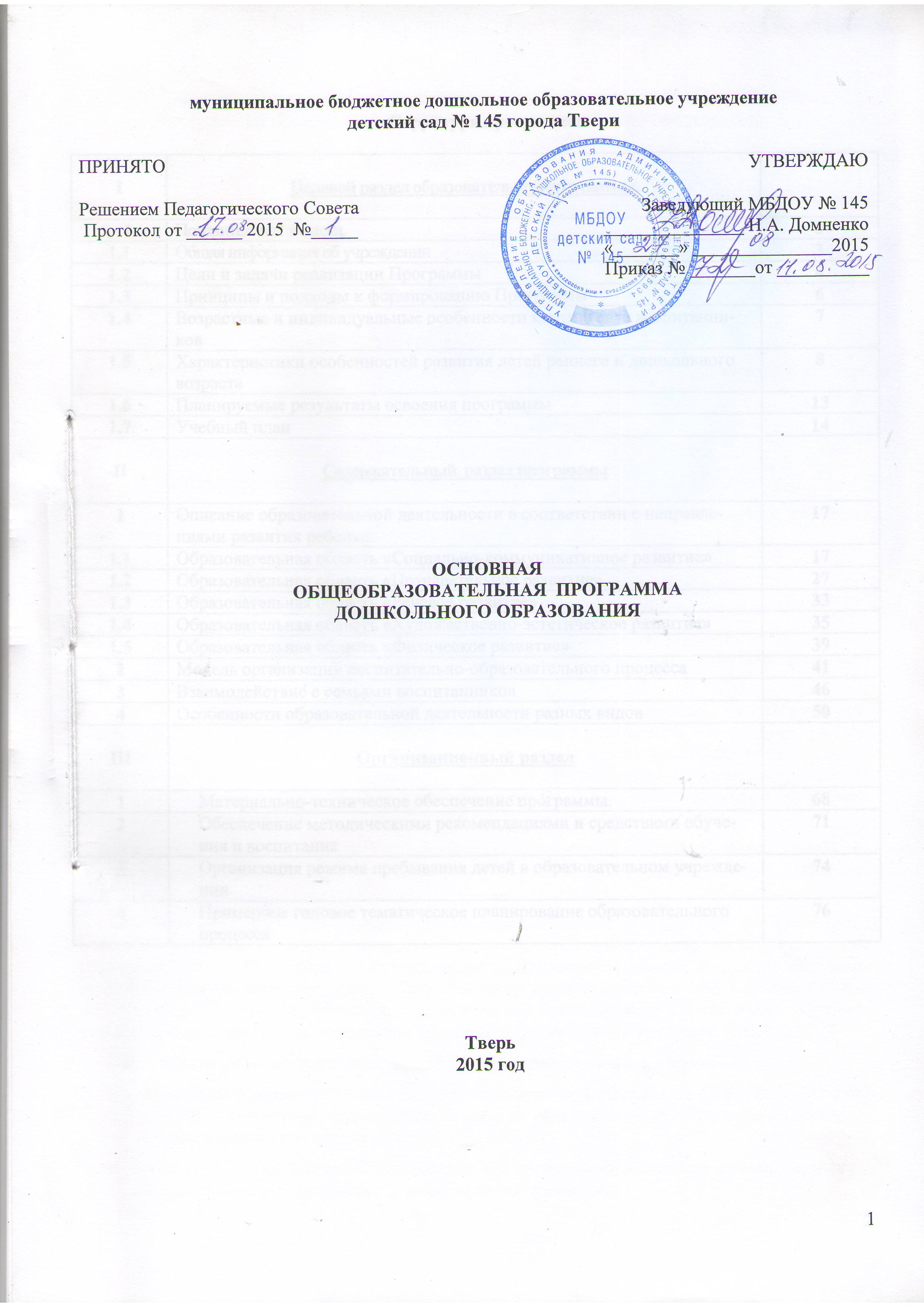 Структура программыЦЕЛЕВОЙ РАЗДЕЛ ОБРАЗОВАТЕЛЬНОЙ ПРОГРАММЫ.Пояснительная записка.1.1. Общая информация об учрежденииМуниципальное бюджетное дошкольное образовательное учреждение детский сад № 145 города Твери.Учредителем Образовательного учреждения является УПРАВЛЕНИЕ ОБРАЗОВАНИЯ АДМИНИСТРАЦИИ города Твери.Юридический адрес: . Тверь, ул. Паши Савельевой, д. 50.Режим работы МБДОУ: 5-дневная рабочая неделя: с 07.00 до 19.00 выходные дни: суббота, воскресенье, праздничные дни, установленные Законодательством РФ.Контактный телефон/факс:  (4822)55-34-41; (4822)56-31-38.Электронная почта МБДОУ: ds145@ detsad.tver.ru     Официальный сайт: http://ds145.detsad.tver.ruУправление Образовательным учреждением  осуществляется в соответствии с действующим законодательством РФ и Уставом учреждения.Формами самоуправления Образовательного учреждения являются:Педагогический совет Образовательного учреждения;Общее собрание работников Образовательного учреждения;Ежегодный контингент детей определяется социальным заказом (потребностями) родителей воспитанников.Деятельность муниципального бюджетного дошкольного образовательного учреждения детского сада № . Твери  (далее МБДОУ) в соответствии с Законом РФ «Об образовании РФ» направлена на разностороннее развитие ребенка по основным направлениям: физическому, социально-коммуникативному, познавательному, речевому и художественно-эстетическому, учитывая индивидуальные особенности, на обеспечение права семьи на оказание ей помощи в воспитании детей дошкольного возраста.Дошкольное образование в МБДОУ осуществляется в соответствии с настоящей основной образовательной программой (далее Основная программа) в группах общеразвивающей направленности.        Основная образовательная программа дошкольного образования МБДОУ №  145 разработана на основе Федерального государственного образовательного стандарта дошкольного образования (Приказ № 1155 от 17 октября 2013 года)  проекта  Примерной основной общеобразовательной программы дошкольного образования «От рождения до школы» / Под ред.  Н.Е. Веракса, Т.С. Комаровой, М.А. Васильевой, которая предназначена для использования в дошкольных образовательных организациях для формирования основных образовательных программ  (ООП ДО).Программа разработана в соответствии с нормативными правовыми актами:Конвенцией о правах ребенка, одобренной Генеральной Ассамблеей ООН 20 ноября ., ст. 28, в которой признается право ребенка на образование и ст. 29, в которой определены цели и результаты образования;Конституцией Российской Федерации, ст. 43, определяющей государственные гарантии - общедоступность и бесплатность дошкольного образования;Федеральным законом «Об основных гарантиях прав ребенка в Российской Федерации», ст. 9., определяющим меры по защите прав ребенка при осуществлении деятельности в области его образования и воспитания;Законом «Об образовании РФ»;Уставом муниципального бюджетного дошкольного образовательного учреждения детского сада № . Твери;Приказом № 1155 от 17.10.2013 «Об утверждении федерального государственного образовательного стандарта дошкольного образования»;«Санитарно-эпидемиологическими требованиями к устройству, содержанию и организации режима работы дошкольных организациях СанПиН 2.4.1.3049-13»
утв. главным государственным санитарным врачом РФ 15 мая . № 26.Основная образовательная программа может корректироваться в связи с изменениями нормативно-правовой базы дошкольного образования. Цели и задачи реализации программы.Цель программы: позитивная социализация и всестороннее развитие ребенка раннего и дошкольного возраста в адекватных его возрасту видах деятельности. Задачи:охрана и укрепление физического и психического здоровья детей, в том числе их эмоционального благополучия;обеспечение равных возможностей для полноценного развития каждого ребёнка в период дошкольного детства независимо от места проживания, пола, нации, языка, социального статуса, психофизиологических и других особенностей (в том числе ограниченных возможностей здоровья);обеспечение преемственности целей, задач и содержания образования, реализуемых в рамках образовательных программ различных уровней (далее – преемственность основных образовательных программ дошкольного и начального общего образования);создание благоприятных условий развития детей в соответствии с их возрастными и индивидуальными особенностями и склонностями, развитие способностей и творческого потенциала каждого ребёнка как субъекта отношений с самим собой, другими детьми, взрослыми и миром;объединение обучения и воспитания в целостный образовательный процесс на основе духовно-нравственных и социокультурных ценностей и принятых в обществе правил и норм поведения в интересах человека, семьи, общества;формирование общей культуры личности детей, в том числе ценностей здорового образа жизни, развитие их социальных, нравственных, эстетических, интеллектуальных, физических качеств, инициативности, самостоятельности и ответственности ребёнка, формирование предпосылок учебной деятельности; обеспечение вариативности и разнообразия содержания Программы организационных форм дошкольного образования, возможности формирования Программ различной направленности с учётом образовательных потребностей, способностей и состояния здоровья детей; формирование социокультурной среды, соответствующей возрастным, индивидуальным, психологическим и физиологическим особенностям детей; обеспечение психолого-педагогической поддержки семьи и повышение компетентности родителей (законных представителей) в вопросах развития и образования, охраны и укрепления здоровья детей.Основные задачи образовательных областей: Принципы и подходы к формированию ПрограммыПрограмма основывается на положениях фундаментальных исследований отечественной научной психолого-педагогической и физиологической школы о закономерностях развития ребёнка дошкольного возраста, научных исследований, практических разработок и методических рекомендаций, содержащихся в трудах ведущих специалистов в области современного дошкольного образования, иных нормативных правовых актах, регулирующих деятельность системы дошкольного образования и базируется на следующих принципах:принцип развивающего образования ориентирует педагогов на построение образования в зоне ближайшего развития ребенка;принцип научной обоснованности и практической применимости;принцип интеграции содержания дошкольного образования в соответствии с возрастными возможностями и особенностями детей, спецификой и возможностями образовательных областей. Принцип реализуется через интеграцию содержания дошкольного образовательных областей, специфических видов детской деятельности образования  интеграцию качеств личности;основывается на комплексно-тематическом принципе построения образовательного процесса, принципах целостности и интеграции дошкольного образования;Программа:обеспечивает осуществление образовательного процесса в двух основных организационных моделях, включающих: 1) совместную деятельность взрослого и детей; 2) самостоятельную деятельность детей;предусматривает внедрение адекватной возрастным возможностям учебной модели при осуществлении образовательного процесса с детьми от 6 до 7 лет;учитывает гендерную специфику развития детей дошкольного возраста;обеспечивает преемственность с примерными основными общеобразовательными программами начального общего образования;направлена на взаимодействие с семьёй в целях осуществления полноценного развития ребёнка, создания равных условий образования детей дошкольного возраста независимо от материального достатка семьи, места проживания, языковой и культурной среды, этнической принадлежности.Образовательная деятельность осуществляется в различных видах детской деятельности: игровой, коммуникативной, трудовой, познавательно-исследовательской, продуктивной, музыкально-художественной, двигательной активности, чтения в процессе совместной и самостоятельной деятельности детей, включая взаимодействие с семьей и социумом по реализации основной образовательной программы дошкольного учреждения.В раннем возрасте (1 год - 3 года) - предметная деятельность и игры с составными и динамическими игрушками; экспериментирование с материалами и веществами (песок, вода, тесто и пр.); общение с взрослым и совместные игры со сверстниками под руководством взрослого; самообслуживание и действия с бытовыми предметами - орудиями (ложка, совок, лопатка и пр.); восприятие смысла музыки, сказок, стихов, рассматривание картинок, двигательная активность;Для детей дошкольного возраста (3 года - 8 лет) - ряд видов деятельности, таких как игровая, включая сюжетно-ролевую игру, игру с правилами и другие виды игры, коммуникативная (общение и взаимодействие со взрослыми и сверстниками), познавательно-исследовательская (исследования объектов окружающего мира и экспериментирования с ними), а также восприятие художественной литературы и фольклора, самообслуживание и элементарный бытовой труд (в помещении и на улице), конструирование из разного материала, включая конструкторы, модули, бумагу, природный и иной материал, изобразительная (рисование, лепка, аппликация), музыкальная (восприятие и понимание смысла музыкальных произведений, пение, музыкально-ритмические движения, игры на детских музыкальных инструментах) и двигательная (овладение основными движениями) формы активности ребенка. 1.4. Возрастные и индивидуальные особенности контингента воспитанниковВ МБДОУ функционируют 14  групп, из них 2 группы для детей до 3-х лет, ее посещают 50 детей,  и 12 групп для детей от 3-х до 7-ми лет – 287 детей.Списочный состав на момент написания Программы составляет 337 человек.Предельная наполняемость групп общеразвивающей направленности определяется  согласно СанПиН 2.4.1.3049-13, исходя из расчета площади групповой (игровой) комнаты:для групп раннего возраста (до 3-х лет) не менее 2,5 метров квадратных на одного ребенка;для групп дошкольного возраста (от 3-х до 8-ми лет) - не менее 2,0 метров квадратных на одного ребенка, фактически находящегося в группе. Ежегодный контингент воспитанников формируется на основе социального заказа родителей.       Комплектование групп определяется:Порядком организации и осуществления образовательной деятельности по основным  образовательным программам дошкольного образования; Порядком комплектования муниципальных образовательных учреждений г. Твери;Санитарно-эпидемиологическими правилами и нормативами;Уставом МБДОУ.1.5. Характеристики особенностей развития воспитанников МБДОУ № 1451.6.  Планируемые результаты освоения программы.    Результатами освоения программы являются целевые ориентиры дошкольного образования, которые представляют собой социально-нормативные возрастные характеристики возможных достижений ребенка.     К целевым ориентирам дошкольного образования относятся следующие социально-нормативные возрастные характеристики возможных достижений ребенка:Целевые ориентиры образования в раннем возрасте:ребенок интересуется окружающими предметами и активно действует с ними; эмоционально вовлечен в действия с игрушками и другими предметами, стремится проявлять настойчивость в достижении результата своих действий;использует специфические, культурно фиксированные предметные действия, знает назначение бытовых предметов (ложки, расчески, карандаша и пр.) и умеет пользоваться ими. Владеет простейшими навыками самообслуживания; стремится проявлять самостоятельность в бытовом и игровом поведении;владеет активной речью, включенной в общение; может обращаться с вопросами и просьбами, понимает речь взрослых; знает названия окружающих предметов и игрушек;стремится к общению со взрослыми и активно подражает им в движениях и действиях; появляются игры, в которых ребенок воспроизводит действия взрослого;проявляет интерес к сверстникам; наблюдает за их действиями и подражает им;проявляет интерес к стихам, песням и сказкам, рассматриванию картинки, стремится двигаться под музыку; эмоционально откликается на различные произведения культуры и искусства;у ребенка развита крупная моторика, он стремится осваивать различные виды движения (бег, лазанье, перешагивание и пр.).Целевые ориентиры на этапе завершения дошкольного образования:ребенок овладевает основными культурными способами деятельности, проявляет инициативу и самостоятельность в разных видах деятельности - игре, общении, познавательно-исследовательской деятельности, конструировании и др.; способен выбирать себе род занятий, участников по совместной деятельности;ребенок обладает установкой положительного отношения к миру, к разным видам труда, другим людям и самому себе, обладает чувством собственного достоинства; активно взаимодействует со сверстниками и взрослыми, участвует в совместных играх. Способен договариваться, учитывать интересы и чувства других, сопереживать неудачам и радоваться успехам других, адекватно проявляет свои чувства, в том числе чувство веры в себя, старается разрешать конфликты;ребенок обладает развитым воображением, которое реализуется в разных видах деятельности, и прежде всего в игре; ребенок владеет разными формами и видами игры, различает условную и реальную ситуации, умеет подчиняться разным правилам и социальным нормам;ребенок достаточно хорошо владеет устной речью, может выражать свои мысли и желания, может использовать речь для выражения своих мыслей, чувств и желаний, построения речевого высказывания в ситуации общения, может выделять звуки в словах, у ребенка складываются предпосылки грамотности;у ребенка развита крупная и мелкая моторика; он подвижен, вынослив, владеет основными движениями, может контролировать свои движения и управлять ими;ребенок способен к волевым усилиям, может следовать социальным нормам поведения и правилам в разных видах деятельности, во взаимоотношениях со взрослыми и сверстниками, может соблюдать правила безопасного поведения и личной гигиены;ребенок проявляет любознательность, задает вопросы взрослым и сверстникам, интересуется причинно-следственными связями, пытается самостоятельно придумывать объяснения явлениям природы и поступкам людей; склонен наблюдать, экспериментировать. Обладает начальными знаниями о себе, о природном и социальном мире, в котором он живет; знаком с произведениями детской литературы, обладает элементарными представлениями из области живой природы, естествознания, математики, истории и т.п.; ребенок способен к принятию собственных решений, опираясь на свои знания и умения в различных видах деятельности.1.7.  Учебный план Построение образовательной деятельности в зоне ближайшего развития ребенкаОрганизация двигательного режима (минуты – в неделю)График непосредственно образовательной деятельности Планирование образовательной деятельностипри работе по пятидневной неделеII. СОДЕРЖАТЕЛЬНЫЙ РАЗДЕЛ.Содержание программы определяется в соответствии с направлениями развития ребенка, соответствует основным положениям возрастной психологии и дошкольной педагогики и обеспечивает единство воспитательных, развивающих и обучающих целей и задач.       Целостность педагогического процесса в ОУ обеспечивается реализацией программы «От рождения до школы» под редакцией  Н. Е. Вераксы, Т. С. Комаровой, М. А. Васильевой и вариативными программами: 1. «Ладушки» Программа музыкального воспитания дошкольников (авт. И.Каплунова, И.Новоскольцева).2.  «Основы безопасности детей дошкольного возраста». Программа для дошкольных образовательных учреждений. Р.Б. Стеркина. Допущена Министерством образования Российской Федерации, 3-е издание, М. «Просвещение», 2004 г.4.  «Приобщение детей к истокам русской народной культуры. Программа. О.Л. Князева, М.Д. Маханева, рекомендовано Министерством общего и профессионального образования РФ,  2-е издание, Санкт-Петербург  издательство «ДЕТСТВО-ПРЕСС», 1998 г.  Воспитание и обучение осуществляется на русском языке - государственном языке Российской Федерации1. Описание образовательной деятельности в соответствии с направлениями развития ребенка1.1. Образовательная область «Социально-коммуникативное развитие»Цель:                                                                                                                                                                                                                      Позитивная социализация детей дошкольного возраста, приобщение детей к социокультурным нормам, традициям семьи, общества и государства.Задачи:Усвоение норм и ценностей, принятых в обществе, включая моральные и нравственные ценности.Развитие общения и взаимодействия ребёнка со взрослыми и сверстниками.Становление самостоятельности, целенаправленности и саморегуляции собственных действий.Развитие социального и эмоционального интеллекта, эмоциональной отзывчивости, сопереживания.Формирование уважительного отношения и чувства принадлежности к своей семье и к сообществу детей и взрослых в ДОУФормирование позитивных установок к различным видам труда и творчества. Формирование основ безопасного поведения в быту, социуме, природе.Формирование готовности  к совместной деятельности со сверстниками.Направления:Развитие игровой деятельности детей с целью освоения различных социальных ролей Формирование основ безопасного поведения в быту, социуме, природеТрудовое воспитание Патриотическое воспитание детей дошкольного возраста     Развитие игровой деятельности детей Классификация игр детей раннего и  дошкольного возраста (по С. Л. Новоселовой) игры дошкольников делятся на:сюжетно-ролевые:театрализованные;подвижные;дидактические.  Сюжетно-ролевая играГлавным компонентом сюжетно-ролевой игры является сюжет, без него нет самой сюжетно-ролевой игры. Сюжет игры – эта та сфера действительности, которая воспроизводится детьми. В зависимости от этого сюжетно-ролевые игрыДлительность сюжетной игры:Этапы развития сюжетно-ролевой игры:Режиссерская игра.Данный вид игры характеризуется тем, что ребенок заставляет говорить, выполнять разнообразные действия кукол, действуя и за себя и за куклу. Это имеет огромное значение для развития творчества, эмоциональности воображения, а также влияет на успешную социализацию ребенка-дошкольника.Театрализованная игра Представляет собой разыгрывание в особах определенного литературного произведения и отображение с помощью выразительных способов (интонации, мимики, жестов) конкретных образов.  Строительно – конструктивная играСтроительно-конструктивные игры – разновидность творческих игр, в которых дети отображают окружающий предметный мир, самостоятельно возводят сооружения и оберегают их. Разновидности строительных материалов. Строительная игра - это такая деятельность детей, основным содержанием которой является отражение окружающей жизни в разных постройках и связанных с ними действиях. Творческие игрыТворческая игра – игра, в которой проявляются образы, которые вмещают в себя условное превращение окружающего. Показатели развитого игрового интереса. 1. Длительная заинтересованность ребенка игрой, развитием сюжета и исполнением роли. 2. Желание ребенка принимать на себя определенную роль. 3. Наличие любимой роли. 4. Нежелание заканчивать игру. 5. Активное исполнение ребенком всех видов работ (лепки, рисования) .6. Желание делиться со сверстниками и взрослыми своими впечатлениями после окончания игры. Дидактические игры – игры, специально создаваемые или приспособленные для целей обучения. В дидактических играх перед детьми ставятся те или иные задачи, решение которых требует сосредоточенности, внимания, умственного усилия, умения осмыслить правила, последовательность действий, преодолеть трудности. Они содействуют развитию у дошкольников ощущений и восприятии, формированию представлений, усвоению знаний. Эти игры дают возможность обучать детей разнообразным экономным и рациональным способам решения тех или иных умственных и практических задач. В этом их развивающая роль. Дидактическая игра содействует решению задач нравственного воспитания, развитию у детей общительности. Воспитатель ставит детей в такие условия, которые требуют от них умения играть вместе, регулировать своё поведение, быть справедливым и честным, уступчивым и требовательным. Подвижные игры – сознательная, активная, эмоционально окрашенная деятельность ребенка, характеризующаяся точным и своевременным выполнением заданий, связанных с обязательными для всех играющих правилами. Принципы руководства сюжетно-ролевой игрой:Для того чтобы дети овладели игровыми умениями, воспитатель должен играть вместе с ними.На каждом возрастном этапе игра развертывается особым образом, так, чтобы детьми «открывался»  и усваивался новый, более сложный способ построения игры.На каждом возрастном этапе при формировании игровых умений необходимо ориентировать детей, как на осуществление игрового действия, так и на пояснение его смысла партнерам.     Руководя  сюжетно-ролевой игрой,  педагог должен помнить:об обязательном общении с детьми: диалогическом общении, полилогическом общении, предполагающем диалог с несколькими участниками игры одновременно (во время многоотраслевого сюжетного построения) и воспитывающем полифоничное слуховое восприятие;создании проблемных ситуаций, позволяющих стимулировать творческие проявления детей в поиске решения задачи.      Немаловажно  способствовать развитию игры,  используя прямые (предполагают «вмешательство» взрослого в виде прямого показа и руководства деятельностью) и косвенные (предполагают ненавязчивое побуждение к деятельности) воздействия на игру и играющих.Формирование основ безопасного поведения (вариативный компонент)(часть, формируемая на основе программы «Основы безопасности детей дошкольного возраста» Р.Б. Стеркина. 3-е издание, М. «Просвещение», 2004 г.)Цели:Формирование основ безопасности собственной жизнедеятельности.Формирование предпосылок  экологического сознания (безопасности окружающего мира) Задачи:формирование представлений об опасных  для человека и окружающего мира природы ситуациях и способах поведения в них;приобщение к  правилам безопасного для человека и окружающего мира природы поведения;передачу детям знаний о правилах безопасности дорожного движения в качестве пешехода и пассажира транспортного средства;формирование осторожного и осмотрительного отношения к потенциально опасным для человека и окружающего мира природы ситуациям.Основные направления работы по ОБЖУсвоение дошкольниками первоначальных знаний о правилах безопасного поведения;Формирование у детей качественно новых двигательных навыков и бдительного восприятия окружающей обстановки;Развитие у детей способности к предвидению возможной опасности в конкретной  меняющейся ситуации и построению адекватного безопасного поведения.Основные принципы работы по воспитанию у детей навыков безопасного поведенияВажно не механическое заучивание детьми правил безопасного поведения, а воспитание
   у них навыков безопасного поведения в окружающей его обстановке.Воспитатели и родители не должны ограничиваться словами и показом картинок
  (хотя это тоже важно). С детьми надо рассматривать и анализировать различные
  жизненные ситуации, если возможно, проигрывать их в реальной обстановке.Занятия проводить не только по графику или плану, а использовать каждую возможность (ежедневно), в процессе игр, прогулок и т.д., чтобы помочь детям полностью усвоить правила, обращать внимание детей на ту или иную сторону правил.Развивать качества ребенка: его координацию, внимание, наблюдательность, реакцию  и т.д. Эти качества очень нужны и для безопасного поведения.Примерное содержание работыРебенок и другие люди:О несовпадении приятной внешности и добрых намерений.Опасные ситуации контактов с незнакомыми людьми.Ситуации насильственного поведения со стороны незнакомого взрослого.Ребенок и другие дети, в том числе подросток.Если «чужой» приходит в дом.Ребенок как объект сексуального насилия.Ребенок и природа:В природе все взаимосвязано.Загрязнение окружающей среды.Ухудшение экологической ситуации.Бережное отношение к живой природе.Ядовитые растения.Контакты с животными.Восстановление окружающей среды.Ребенок дома:Прямые запреты и умение правильно обращаться с некоторыми предметами.Открытое окно, балкон как источник опасности.Экстремальные ситуации в быту.Ребенок и улица:Устройство проезжей части.Дорожные знаки для водителей и пешеходов.Правила езды на велосипеде.О работе ГИБДД.Милиционер-регулировщик.Правила поведения в транспорте.Если ребенок потерялся на улице.Трудовое воспитание.Цель: формирование положительного отношения к труду.Задачи:Воспитание в детях уважительного отношения к труженику и результатам его труда, желания подражать ему в своей деятельности, проявлять нравственные качества. (Решение этой задачи должно привести к развитию осознания важности труда для общества).Обучение детей трудовым умениям, навыкам организации и планирования своего труда, осуществлению самоконтроля и самооценки. (Решение этой задачи должно привести к формированию интереса к овладению новыми навыками, ощущению радости от своих умений, самостоятельности).Воспитание нравственно-волевых качеств (настойчивости, целеустремленности, ответственности за результат своей деятельности), привычки к трудовому усилию. (Это должно привести к формированию у детей готовности к труду, развитию самостоятельности).Воспитание нравственных мотивов деятельности, побуждающих включаться в труд при необходимости. (Действие этих мотивов должно вызывать у ребенка активное стремление к получению качественного результата, ощущению радости от собственного труда).Воспитание гуманного отношения к окружающим: умения и желания включаться в совместный труд со сверстниками, проявлять доброжелательность, активность и инициативу, стремление к качественному выполнению общего дела, осознания себя как члена детского общества.Компоненты трудовой деятельности.Планирование и контроль (умение ставить перед собой цель возникает у детей в среднем дошкольном возрасте).Оценка достигнутого результата с точки зрения его важности для самого ребенка и для всей группы.Мотивы, побуждающие детей к труду:интерес к процессу действий;интерес к будущему результату;интерес к овладению новыми навыками;соучастие в труде совместно с взрослыми;осознание своих обязанностей;осознание смысла, общественной важности труда. Своеобразие трудовой деятельности детей:«субъективная значимость труда», то есть оценка результата не с точки зрения выполненного объема работы, а с учетом проявления заботливости, настойчивости, затраченных трудовых или волевых усилий.связь с игрой, которая проявляется:в манипулятивных действиях детей, исполняющих роли взрослых;в продуктивных действиях, составляющих сюжет игры;во включении игровых действий в трудовой процесс;в ролевом поведении ребенка, создающего образ труженика.Виды труда:Самообслуживание.Хозяйственно-бытовой труд.Труд в природе.Ручной труд.Ознакомление с трудом взрослых.Формы организации трудовой деятельности:Поручения:простые и сложные;эпизодические и длительные;коллективные.Дежурства.Коллективный труд.Типы организации труда детейИндивидуальный труд.Труд рядом.Общий труд.Совместный труд.Особенности структуры и формы детской трудовой деятельностиМодель организации трудового воспитания детейСтроится на использовании различных методов и приемов трудового воспитания детей: Нравственно - патриотическое и гражданское воспитаниеПатриотическое и гражданское воспитание ребенка – одна важнейших задач  современного образования. Огромные изменения произошли в нашей стране за последние годы. Это касается нравственных ценностей, отношения к событиям нашей истории. Например, у молодежи искажены представления о патриотизме, доброте, великодушии. Изменилось и отношение людей к Родине – часто для семьи материальные ценности доминируют над духовными. В такой ситуации необходимо заново переосмыслить суть патриотического воспитания детей, и уделить ему огромное внимание, поставив во главу угла работы дошкольного образовательного учреждения. Ведь личность начинает формироваться с самого детства, и основы нравственности, гражданственности, патриотизма закладываются именно в дошкольном возрасте. Таким образом, можно утверждать, что  возрождение духовно-нравственного воспитания - это шаг к возрождению России.   Воспитание патриотических чувств у детей дошкольного возраста  - одна из задач нравственного воспитания, включающая в себя воспитание уважения к людям,  родному краю, знания и принятия родных традиций, приобщение к прошлому.Патриотическое и гражданское воспитание ребенка дошкольного возраста является трудоемким  процессом. Патриотические чувства закладываются  в процессе жизни и бытия человека, находящегося в рамках конкретной социокультурной среды. Люди с момента рождения инстинктивно, естественно и незаметно привыкают к окружающей их среде, природе и Необходимо строить непрерывную  систему работы по патриотическому и гражданскому воспитанию в детском саду, проводить ее через се виды деятельности детей, закрепляя посредством праздничных мероприятий в связи с особенностями восприятия детей дошкольников – ребенок хорошо запомнит что-то, если событие принесет ему яркие переживания. Поэтому мы строим систему работы по патриотическому и нравственному воспитанию детей на основании праздничных и развлекательных мероприятий и подготовки к ним. Во время подготовки ребенок узнает новое, а позитивный опыт праздника способствует закреплению полученных представлений, умений, навыков.Концепция гражданского и патриотического воспитания ребенка в МБДОУ № 145 состоит из трех блоков:Приобщение к русской культуре и традициям народа(часть, формируемая участниками образовательного процесса, на основе программы «Приобщение детей к истокам русской народной культуры» Маханевой М.Д., Князевой  О.Л.)Система работы по приобщению к русской культуре и традициям народаЧередование будних, рабочих дней с праздничными днями в традиционной культуре является основой жизненного цикла. Приобщаясь к традиционной культуре, дети учатся понимать, что в жизни человека издревле присутствуют не только праздники и веселье, но и повседневный труд человека.  У каждого члена микросоциума традиционно есть свои обязанности, каждый выполняет свои задачи, и за обычными днями, наполненными работой и различными обязанностями, всегда следует праздник, когда можно отдохнуть от забот, повеселиться и поиграть.  Все традиционные праздники тесно связаны с природными изменениями, происходящими в течение года. Так масленичные гулянья знаменуют собой окончание зимы, празднование капустницы приурочено к окончанию сбора урожая, пасха дает возможность отдохнуть от тяжелого поста, который соблюдался всеми жителями традиционной деревни. Цикличность праздников показывает детям, что в жизни человека есть место как труду, так и отдыху, и без труда не будет и веселья. В традиционных играх, которые так нравятся детям, заключен опыт поколений, а также законы природы и устройства общества. Круг традиционных народных праздников           		Выделяются следующие направления деятельности:1.Окружение ребёнка предметами национального характера. Это поможет детям с самого раннего возраста понять, что они - часть великого русского народа.
2. Использование фольклора во всех его проявлениях (сказки, песенки, пословицы, поговорки, хороводы и т.д.), т.к. именно он вмещает в себя все ценности русского языка. В устном народном творчестве сохранились особенные черты русского характера, присущие ему нравственные ценности, представления о добре, красоте, правде, храбрости, трудолюбии, верности. Знакомя детей с поговорками, загадками, пословицами, сказками, их тем самым приобщают к общечеловеческим нравственным ценностям. В русском фольклоре каким-то особенным образом сочетаются слово и музыкальный ритм, напевность. Адресованные детям потешки, прибаутки, заклички звучат как ласковый говорок, выражая заботу, нежность, веру в благополучное будущее. В пословицах и поговорках кратко и метко оцениваются различные жизненные позиции, высмеиваются человеческие недостатки, восхваляются положительные качества. Особое место в произведениях устного народного творчества занимает уважительное отношение к труду, восхищение мастерством человеческих рук. Благодаря этому фольклорные произведения являются богатейшим источником познавательного и нравственного развития детей.
3. Народные праздники и традиции. Именно здесь фокусируются тончайшие наблюдения за характерными особенностями времен года, погодными изменениями, поведением птиц, насекомых, растений. Причем, эти наблюдения непосредственно связаны с трудовой и различными сторонами общественной жизни человека во всей их целостности и многообразии.
4. Ознакомление детей с народной декоративной росписью, увлечение их национальным изобразительным искусством.Формы совместной деятельности в системе работы по приобщению к народной культуре:Формирование представлений о героическом прошлом народаФормирование у детей представлений о героическом прошлом народа основывается на изучении событий  Великой Отечественной войны 1941-1945 годов.  Узнавая о страшных событиях, произошедших во второй половине ХХ века в нашей стране, дети учатся ценить то, что их окружает, у дошкольников формируется чувство уважения к старшему поколению, появляется гордость за своих предков, свою страну. Формируется уважение к  профессии военного, что немаловажно для мальчиков, также у детей появляется понимание важности защиты  своего дома, своих родных, своей Родины.  Дети начинают воспринимать День победы как настоящий праздник.Педагогами всех возрастных групп (кроме первой младшей группы) проводятся занятия, посвященные Великой Отечественной войне, дети и их родители участвуют в выставках рисунков, посвященных Дню Победы. Цели работы по направлению:Формирование у детей дошкольного возраста представлений об историческом прошлом родной страны, своего народа;Исходя из целей, определены следующие задачи работы по направлению: Формировать  интерес и устойчивую потребность  к изучению истории родной страны.Обогащать духовный мир детей.Обобщать и закреплять знания детей об исторических событиях и героическом прошлом народа;Вызвать эмоциональное принятие и уважение к людям пожилого возраста;Воспитывать чувство патриотизма, основанного на знании истории своего народа, посредством использования исторического материала на занятиях, праздниках, свободной деятельности детей, при работе с родителями воспитанников.Содержание работы по направлению:Наполнение развивающей предметно-пространственной среды в группах достаточным материалом для изучения исторических событий, как в организованной образовательной деятельности, так и в самостоятельной деятельности детей (способствует развитию самостоятельности, стимулирует ребенка делать выбор средства получения знания, формирует потребность в познании, расширяет кругозор).Широкое использование разнообразного исторического материала при проведении занятий с детьми по теме «Великая Отечественная война» - предметы военных лет, картины, плакаты, иллюстрации, фильмы, музыка, презентации и проч.Систематизированные мероприятия, направленные на знакомство детей  с основными событиями и датами ВОВ (начало войны, прорыв блокады Ленинграда, снятие блокады Ленинграда, День Победы) в течение учебного года.  Знакомство с  произведениями творчества времен войны различных авторов – проза, поэзия,  живопись, музыка.Формирование представлений о родном  городе Твери (региональный компонент)Формирование представлений о городе, в котором живет ребенок-дошкольник, начинается, конечно, с семейных традиций, именно родители малыша прививают ему основы любви, уважения к родному городу. В детском саду перед педагогами ставится задача воспитать в ребенке желание и потребность узнавать свой родной город, его историю, культуру, а также педагогам необходимо привлечь таких союзников в данной работе, как родители воспитанников. Знание истории родного города влечет за собой уважительное отношение к нему, тягу к новым знаниям, как о своем городе, так и о других города, о своей стране и целом мире. Только сформировав у ребенка трепетное  отношение к родному городу, мы сможем воспитать в нем любовь к Родине, вырастить настоящего патриота своего Отечества.Цели работы по направлению:Формирование у детей дошкольного возраста представлений об историческом прошлом, настоящем и будущем Твери, о роли каждого ребенка в жизни города.      Задачи работы по направлению: 1.2. Образовательная область  «Познавательное развитие»Цель: развитие познавательных интересов и познавательных способностей детей, которые можно подразделить на сенсорные, интеллектуально-познавательные и интеллектуально-творческие.Задачи:Развитие интересов детей, любознательности и познавательной мотивации.Формирование познавательных действий, становление сознания.Развитие воображения и творческой активности.Формирование первичных представлений о себе, других людях, объектах окружающего мира, о свойствах и отношениях объектов окружающего мира (форме, цвете, размере, материале, звучании, ритме, темпе, количестве, числе, части и целом, пространстве и времени, движении и покое, причинах и следствиях и др.).Формирование первичных представлений о малой родине и Отечестве, представлений о социокультурных ценностях народа, об отечественных традициях и праздниках.Формирование первичных представлений о планете Земля как общем доме людей, об особенностях её природы, многообразии стран и народов.Необходимые педагогические условия, стимулирующие интеллектуальное развития детей дошкольного возрастаРазвитие элементарных математических представленийЦель: интеллектуальное развитие детей, формирование приемов умственной деятельности, творческого и вариативного мышления на основе овладения детьми количественными отношениями предметов и явлений окружающего мира.Развивающие задачи ФЭМП Формировать представление о числе.Формировать геометрические представления.Формировать представление о преобразованиях (временные представления, представления об изменении количества, об арифметических действиях).Развивать сенсорные возможности.Формировать навыки выражения количества через число (формирование навыков счета и измерения различных величинРазвивать логическое мышление (формирование представлений о порядке и закономерности, об операциях классификации и сериации, знакомство с элементами логики высказываний) навыков счета и измерения различных величин.Развивать абстрактное воображение, образную память, ассоциативное мышление, мышление по аналогии – предпосылки творческого продуктивного мышления.Принципы организации работы по развитию элементарных математических представленийФормирование математических представлений на основе перцептивных (ручных) действий детей,  накопления чувственного опыта и его осмысления     Использование разнообразного и разнопланового  дидактического материала, позволяющего обобщить понятия «число», «множество», «форма»Стимулирование активной речевой деятельности детей, речевое сопровождение перцептивных действий Возможность сочетания самостоятельной деятельности детей и их разнообразного взаимодействия при освоении математических понятийФормы работы по развитию элементарных математических представленийОбучение в повседневных бытовых ситуациях.Демонстрационные опыты.Сенсорные праздники на основе народного календаря .Театрализация с математическим содержанием – на этапе объяснения или повторения и закрепления  (средняя и старшая группы).Коллективное занятие при условии свободы участия в нем (средняя и старшая группы).Занятие с четкими правилами, обязательное для всех, фиксированной продолжительности  (подготовительная группа, на основе соглашения с детьми).Свободные беседы гуманитарной направленности по истории математики, о прикладных аспектах математики.Самостоятельная деятельность в развивающей среде (все возрастные группы).Детское экспериментированиеРазвитие экологического сознания и бережного отношения к природеФормирование экологической культуры ребенка-дошкольника в современных условиях становится важной и требующей решения задачей. Уважительное отношение к  родной природе, городу, стране формируется с раннего детства, когда ребенок учится заботиться о своем участке для прогулок в детском саду, об улице, на которой живет, о городе в котором родился. Ребенок научается не мусорить на улицах города и вести себя уважительно по отношению к природе при загородных поездках. Будучи взрослым такой человек также продолжит следовать правилам защиты природы и родного края (да и планеты в целом), тем правилам, что усвоил в детстве. А кто такой человек, любящий родной край и заботящийся о нем, как не гражданин и патриот своей страны? Мы считаем, что формирование экологического сознания у детей дошкольного возраста является неотъемлемой частью патриотического и нравственного воспитания.Цели работы по направлению:Становление  у детей дошкольного возраста «базиса экологической культуры» и экологического сознания на основе формирования системы ценностного отношения к природе.Развитие потребности защищать и охранять богатства родной природы, формирование созидательного отношения к родной природе, городу, стране.Задачи  работы по направлению: Формировать интерес к созиданию природы родного края;Формировать потребность в уважительном отношении к природе, а также желание и потребность следовать правилам безопасного экологического поведения;Обобщать и закреплять знания детей о приемах и правилах поведения, способствующих защите и улучшению экологии родного города;Вызвать эмоциональное сопереживание проблемам экологического характера, Воспитывать чувство патриотизма, основанного на любви к родной природе.Содержание работы по направлению:Наполнение развивающей предметно-пространственной среды в группах достаточным материалом для изучения особенностей окружающей  природы, а также для изучения основ экологии(способствует развитию самостоятельности, стимулирует ребенка делать выбор средства получения знания, формирует потребность в познании, расширяет кругозор).Широкое использование разнообразного природного  материала, разнообразного «мусора» при проведении занятий с детьми по теме Систематизированные мероприятия, направленные на знакомство детей  с основными особенностями родной природы и правилами экологического поведения  в течение учебного года.  Знакомство с различными способами сохранения окружающей среды.Ознакомление с окружающим миром (мир природы)Ознакомление с окружающим миром (социальное окружение)Задачи:Сформировать у ребенка представление о себе как о представителе человеческого рода.Сформировать у ребенка представлений о людях, живущих на Земле, об их чувствах, поступках, правах и обязанностях; о разнообразной деятельности людей.На основе познания развивать творческую, свободную личность, обладающую чувством собственного достоинства и уважением к людям.1.3. Образовательная область «Речевое развитие»Цель: Формирование устной речи и навыков речевого общения с окружающими на основе овладения литературным языком своего народа.Задачи:Овладение речью как средством общения и культуры.Обогащение активного словаря.Развитие связной, грамматически правильной диалоговой и монологической речи.Развитие речевого творчества.Знакомство с книжной культурой, детской литературой, понимание на слух текстов различных жанров детской литературы.Формирование звуковой аналитико-синтенической активности как предпосылки обучения грамоте.Развитие звуковой и интонационной культуры речи, фонематического слуха.Принципы развития речи.Принцип взаимосвязи сенсорного, умственного и речевого развития.Принцип коммуникативно-деятельного подхода к развитию речи.Принцип развития языкового чутья.Принцип формирования элементарного сознания явлений языка.Принцип взаимосвязи работы над различными сторонами речи.Принцип обогащения мотивации речевой деятельности.Принцип обогащения активной языковой практики.Основные направления работы по развитию речи детей в ДОУ:Развитие словаря: освоение значений слов и их уместное употребление в соответствии с контекстом высказывания, 
    с ситуацией, в которой происходит общение.Воспитание звуковой культуры речи: развитие восприятия звуков родной речи и произношения.Формирование грамматического строя:морфология (изменение слов по родам, числам, падежам);синтаксис (освоение различных типов словосочетаний и предложений);словообразование. Развитие связной речи:диалогическая (разговорная) речь;монологическая речь (рассказывание).Формирование элементарного осознания явлений языка и речи: различение звука и слова, нахождение  места звука в слове.Воспитание любви и интереса  к художественному слову.Методы развития речи.Наглядные: непосредственное наблюдение и его разновидности (наблюдение в природе, экскурсии);опосредованное наблюдение (изобразительная наглядность: рассматривание игрушек, картин, рассказывание по игрушкам и картинам.).Словесные: чтение и рассказывание художественных произведений;заучивание наизусть;пересказ;общая беседа;рассказывание без опоры на наглядный материал.Практические:дидактические игры;игры-драматизации, инсценировки,дидактические упражнения, пластические этюды, хороводные игры.Средства развития речи:Общение взрослых и детей.Культурная языковая среде.Обучение родной речи в организованной деятельности.Художественная литература.Изобразительное искусство, музыка, театр.Непосредственно образовательная деятельность по другим разделам программы.Воспитание любви и интереса к художественному слову, знакомство детейс художественной литературой.Цель: Формирование интереса и потребности в чтении (восприятии книг).Задачи.Вызывать интерес к художественной литературе как средству познания, приобщения к словесному искусству, воспитания культуры чувств и переживанийПриобщение к словесному искусству, в том числе развитие художественного восприятия и эстетического вкусаФормировать и совершенствовать связную речь, поощрять собственное словесное творчество через прототипы, данные в художественном текстеРазвитие литературной речиФормы работы:Чтение литературного произведения.Рассказ литературного произведения.Беседа о прочитанном произведении.Обсуждение литературного произведения.Инсценирование литературного произведения. Театрализованная игра. Игра на основе сюжета литературного произведения.Продуктивная деятельность по мотивам прочитанного.Сочинение по мотивам прочитанного.Ситуативная беседа по мотивам прочитанного.Основные принципы организации работы по воспитанию у детей интересак художественному словуЕжедневное чтение детям вслух является обязательным и рассматривается как традиция.В отборе художественных текстов учитываются предпочтения педагогов и особенности детей, а также способность книги конкурировать с видеотехникой не только на уровне содержания, но и на уровне зрительного ряда.Создание по поводу художественной литературы детско-родительских проектов с включением различных видов деятельности: игровой, продуктивной, коммуникативной, познавательно-исследовательской, в ходе чего создаются целостные продукты в виде книг самоделок, выставок изобразительного творчества, макетов, плакатов, карт и схем, сценариев викторин, досугов, детско-родительских праздников и др.Отказ от обучающих занятий по ознакомлению с художественной литературой в пользу свободного непринудительного чтения1.4. Образовательная область «Художественно-эстетическое развитие»Цель:  Достижение целей формирования интереса к эстетической стороне окружающей действительности, удовлетворение потребности детей в самовыражении.Задачи:Развитие предпосылок ценностно-смыслового восприятия и понимания произведений искусства (словесного, музыкального, изобразительного), мира природы.Становление эстетического отношения к окружающему миру.Формирование элементарных представлений о видах искусства.Восприятие музыки, художественной литературы, фольклора.Стимулирование сопереживания персонажам художественных произведений.Реализация самостоятельной творческой деятельности детей (изобразительной, конструктивно-модельной, музыкальной и др.).Задачи художественно-эстетического развитияв младшем дошкольном возрасте (первая и вторая младшие группы):Эстетическое восприятие мира природы:Побуждать детей наблюдать за окружающей живой природой, всматриваться, замечать красоту природы.Обогащать яркими впечатлениями от разнообразия красоты природы.Воспитывать эмоциональный отклик на окружающую природу.Воспитывать любовь ко всему живому, умение любоваться, видеть красоту вокруг себя.Эстетическое восприятие социального мира:Дать детям представление о том, что все люди трудятся.Воспитывать интерес, уважение к труду, людям труда.Воспитывать бережное отношение к окружающему предметному миру.Формировать интерес к окружающим предметам.Уметь обследовать их, осуществлять простейший сенсорный анализ, выделять ярко выраженные свойства, качества предмета.Различать эмоциональное состояние людей. Воспитывать чувство симпатии к другим детям.Художественное восприятие произведений искусства:Развивать эстетические чувства, художественное восприятие ребенка.Воспитывать эмоциональный отклик на произведения искусства.Учить замечать яркость цветовых образов изобразительного и прикладного искусства.Учить выделять средства выразительности в произведениях искусства.Дать элементарные представления об архитектуре.Учить делиться своими впечатлениями со взрослыми, сверстниками.Формировать эмоционально-эстетическое отношение ребенка к народной культуре.Художественно-изобразительная  деятельность:Развивать интерес детей к изобразительной деятельности, к образному отражению увиденного, услышанного, прочувствованного.Формировать представления о форме, величине, строении, цвете предметов, упражнять в передаче своего отношения к изображаемому, выделять главное в предмете и его признаки, настроение.Учить создавать образ из округлых форм и цветовых пятен.Учить гармонично располагать предметы на плоскости листа.Развивать воображение, творческие способности.Учить видеть средства выразительности в произведениях искусства (цвет, ритм, объем).Знакомить с разнообразием  изобразительных материалов.Задачи художественно-эстетического развития в среднем истаршем дошкольном возрасте (средняя, старшая и подготовительная группы)Эстетическое восприятие мира природы:Развивать интерес, желание и умение наблюдать за живой и неживой природойВоспитывать эмоциональный отклик на красоту природы, любовь к природе, основы экологической культурыПодводить к умению одухотворять природу, представлять себя в роли животного, растения, передавать его облик, характер, настроениеЭстетическое восприятие социального мира:Дать детям представление о труде взрослых, о профессияхВоспитывать интерес, уважение к людям, которые трудятся на благо других людейВоспитывать предметное отношение к предметам рукотворного мираФормировать знания о Родине, МосквеЗнакомить с ближайшим окружением, учить любоваться красотой окружающих предметовУчить выделять особенности строения предметов, их свойства и качества, назначениеЗнакомить с изменениями, происходящими в окружающем миреРазвивать эмоциональный отклик на человеческие взаимоотношения, поступки Художественное восприятие произведений искусстваРазвивать эстетическое восприятие, умение понимать содержание произведений искусства, всматриваться в картину, сравнивать произведения, проявляя к ним устойчивый интересРазвивать эмоционально-эстетическую отзывчивость на произведения искусстваУчить выделять средства выразительности в произведениях искусстваВоспитывать эмоциональный отклик на отраженные в произведениях искусства поступки, события, соотносить со своими представлениями о красивом, радостном, печальном и т.д.Развивать представления детей об архитектуреФормировать чувство цвета, его гармонии, симметрии, формы, ритмаЗнакомить с произведениями искусства, знать, для чего создаются красивые вещиСодействовать эмоциональному общениюХудожественно-изобразительная  деятельностьРазвивать устойчивый интерес детей к разным видам изобразительной деятельностиРазвивать эстетические чувстваУчить создавать художественный образУчить отражать свои впечатления от окружающего мира в продуктивной деятельности, придумывать, фантазировать, экспериментироватьУчить изображать себя в общении с близкими, животными, растениями, отражать общественные событияРазвивать художественное творчество детейУчить передавать животных, человека в движенииУчить использовать в изодеятельности разнообразные изобразительные материалыХудожественно-изобразительная  деятельностьПринципы, обусловленные особенностями художественно-эстетической деятельности: Эстетизация   предметно-развивающей среды и быта в целом. Культурное   обогащение (амплификации) содержания изобразительной деятельности, в соответствии с особенностями познавательного развития детей разных возрастов.Взаимосвязь продуктивной деятельности с другими видами детской активности.Интеграция различных видов изобразительного искусства и художественной деятельности.Эстетический ориентир на общечеловеческие ценности (воспитание человека думающего, чувствующего, созидающего, рефлектирующего).Обогащение сенсорно-чувственного опыта.Организация тематического пространства (информационного поля) - основы для развития образных представлений;Взаимосвязь обобщённых представлений и обобщённых способов действий, направленных на создание выразительного художественного образа.Естественная радость (радость эстетического восприятия, чувствования и деяния, сохранение непосредственности эстетических реакций, эмоциональной открытости).Педагогические условия необходимые для эффективного художественного развития детей дошкольного возраста:Формирование эстетического отношения и художественных способностей в активной творческой деятельности детей. Создание развивающей среды для занятий по рисованию, лепке, аппликации, художественному труду и самостоятельного детского творчества. Ознакомление детей с основами изобразительного и народного декоративно-прикладного искусства в среде музея и дошкольного образовательного учреждения.Модель    эстетического   отношения к окружающему миру.Способность эмоционального переживания.Способность к активному усвоению художественного опыта (эстетической  апперцепции), к самостоятельной творческой деятельности, к саморазвитию и экспериментированию (поисковым действиям). Специфические художественные и творческие способности (восприятие, исполнительство и творчество). Методы эстетического воспитания:Метод пробуждения ярких эстетических эмоций и переживаний с целью овладения даром сопереживания. Метод побуждения к сопереживанию, эмоциональной    отзывчивости     на прекрасное в окружающем мире. Метод эстетического убеждения  (По мысли А.В. Бакушинского «Форма, колорит, линия, масса и пространство, фактура должны убеждать собою непосредственно, должны быть самоценны, как чистый эстетический факт».). Метод сенсорного насыщения (без сенсорной основы немыслимо приобщение детей к художественной культуре). Метод эстетического выбора («убеждения красотой»), направленный  на формирование эстетического вкуса; » метод разнообразной  художественной практики.Метод сотворчества (с педагогом, народным мастером, художником, сверстниками).Метод нетривиальных (необыденных) творческих ситуаций, пробуждающих интерес к художественной деятельности.Метод эвристических и поисковых ситуаций.Принципы интегрированного подхода:В основе лежит понятие полихудожественного развития.  Все искусства выступают как явления жизни в целом. Каждый ребенок может успешно продвигаться в каждом из видов художественной деятельности и творчества.Искусство взаимодействует даже в том случае, если педагог об этом не знает или не хочет с этим считаться. Цвет, звук, пространство, движение, форма тесно связаны, взаимозаменяемы. Они являются разным выражением тех же духовных явлений и качеств мира. В интегрированном подходе важно учитывать внутренние, образные, духовные связи искусств- на уровне творческого процесса. Это нужно отличать от привычных межпредметных связей или взаимного иллюстрирования одного искусства примерами другого - по их сюжету и содержанию.Интегрированный подход предполагает учет географических, исторических, культурогенных факторов сознания произведений искусства в едином потоке культуры. Искусства развивались неравномерно, причем у некоторых народов в определенные исторические периоды некоторые искусства либо преобладали, либо просто отсутствовали.Учет региональных, национально-исторических художественных традиций, связанных с местностью, материальными объектами, духовной устремленностью народа. Связи региональной и мировой художественных культур.Связи искусства с науками в едином поле творческих проявлений человечества там, где они питаются достижениями друг друга, нередко совмещаясь в одном лице.Детское конструированиеВиды детского конструирования:Из строительного материала.Из бумаги.Ил природного материала.Из промышленных отходов.Из деталей конструкторов.Из крупно- габаритных модулей.Практическое и компьютерное.Формы организации обучения конструированию:Конструирование по модели.Конструирование по условиям.Конструирование по образцу.Конструирование по замыслу.Конструирование по теме. Каркасное конструирование.Конструирование по чертежам и схемам.Взаимосвязь конструирования и игры:Ранний возраст: конструирование слито с игрой.Младший дошкольный возраст: игра становится побудителем к конструированию, которое начинает приобретать для детей самостоятельное значение.Старший дошкольный возраст: сформированная способность к полноценному конструированию стимулирует развитие сюжетной линии игры и само, порой, приобретает сюжетный характер, когда создается несколько конструкций, объединенных общим сюжетом.Музыкальное развитие(вариативный компонент "Ладушки" И.М. Каплунова, И.А. Новоскольцева)Основные цели: развитие музыкальности детей, чувства ритма, способности эмоционально воспринимать музыку.Задачи:Заложить основы гармонического развития (развитие слуха, внимания, движения, чувства ритма и красоты мелодии, развитие музыкальных способностей);приобщить детей к русской народной и мировой культуре;Подготовить детей к освоению приемов и навыков в различных видах музыкальной деятельности адекватно детским возможностям;развивать коммуникативные способности;Познакомить с многообразием форм и жанров в доступной и привлекательной  для детей форме.Направления образовательной работы:Слушание.Пение.Развитие чувства ритмаИгра на детских музыкальных инструментах.Развитие детского творчества (песенного, музыкально-игрового, танцевального).Методы музыкального развития:Наглядный: сопровождение музыкального ряда изобразительным, показ движений.Словесный: беседы о различных музыкальных жанрах.Словесно-слуховой: пение.Слуховой: слушание музыки.Игровой: музыкальные игры.Практический: разучивание песен, танцев, воспроизведение мелодий. 1.5. Образовательная область «Физическое развитие»Цель:гармоничное физическое развитие;формирование интереса и ценностного отношения к занятиям физической культурой;формирование основ здорового образа жизни.Задачи:Оздоровительные:охрана жизни и укрепление здоровья, обеспечение нормального функционирования всех органов и систем организм; всестороннее физическое совершенствование функций организма;повышение работоспособности и закаливание.Образовательные:формирование двигательных умений и навыков;развитие физических качеств;овладение ребенком элементарными знаниями о своем организме, роли физических упражнений в его жизни, способах укрепления собственного здоровья.Воспитательные:формирование интереса и потребности в занятиях физическими упражнениями;разностороннее  гармоничное развитие ребенка (не только физическое, но и умственное, нравственное, эстетическое, трудовое.Направления физического развития:Приобретение детьми опыта в двигательной деятельности:связанной с выполнением упражнений;направленной на развитие таких физических качеств как координация и гибкость; способствующей правильному формированию опорно- двигательной системы организма, развитию равновесия, координации движений, крупной и мелкой моторики;связанной с правильным, не наносящим вреда организму, выполнением основных движений (ходьба, бег, мягкие прыжки, повороты в обе стороны).Становление целенаправленности  и саморегуляции  в двигательной сфере.Становление ценностей здорового образа жизни, овладение его элементарными нормами и правилами (в питании, двигательном режиме, закаливании, при формировании полезных привычек и др.)Принципы физического развития:Дидактические:систематичность и последовательность;развивающее обучение;доступность;воспитывающее обучение;учет индивидуальных и возрастных  особенностей;сознательность и активность ребенка;наглядность.Специальные:непрерывность;последовательность наращивания тренирующих воздействий;цикличность.Гигиенические:сбалансированность нагрузок;рациональность чередования деятельности и отдыха;возрастная адекватность;оздоровительная направленность всего образовательного процесса;осуществление личностно- ориентированного обучения и воспитания.Методы физического развития:Наглядные:наглядно-зрительные приемы (показ физических упражнений, использование наглядных пособий, имитация, зрительные ориентиры);наглядно-слуховые приемы  (музыка, песни);тактильно-мышечные приемы (непосредственная помощь воспитателя).Словесные:объяснения, пояснения, указания; подача команд, распоряжений, сигналов; вопросы к детям; образный сюжетный рассказ, беседа; словесная инструкция.Практические:Повторение упражнений без изменения и с изменениями;Проведение упражнений в игровой форме;Проведение упражнений в соревновательной форме.Модель организации воспитательно - образовательного процесса в МБДОУ № 145первая младшая группаВторая младшая и средняя группы Старшая подготовительная к школе группыВзаимодействие с семьями воспитанников4. Особенности образовательной деятельности разных видовОздоровление детей.Цель: Комплексная система воспитания и развития, ребенка, направленная на сохранение и укрепление здоровья детей, формирование у родителей, педагогов, воспитанников ответственности в виде сохранения собственного здоровья.Задачи:Создание комфортного микроклимата, в детском коллективе, в ДОУ в целом; Повышение физкультурно-оздоровительной грамотности родителей; Обучение навыкам здоровьесберегающих технологий: формирование у детей знаний, умений и навыков сохранения здоровья и ответственности за него; Формирование профессиональной позиции педагога, характеризующейся мотивацией к здоровому образу жизни, ответственности за своё здоровье и здоровье детей. Ожидаемые результаты:   Снижение заболеваемости воспитанников;  Формирование стойкой мотивации на поддержание здорового образа жизни в семье;    Возрождение традиционного семейного воспитания здорового ребенка, укрепление внутрисемейных отношений, оздоровление семьи, ведение здорового образа жизни, доступная медицинская и  педагогическая помощь по проблемам молодой семьи;   Раннее формирование семейной ориентации детей-дошкольников;    Повышение специалистами и педагогами своего профессионального уровня по внедрению здоровьесберегающих технологий в ДОУ.Физкультурно-оздоровительная работа в ДОУЦель: Сохранение и укрепление здоровья детей, формирование у детей, педагогов и родителей ответственности в деле сохранения собственного здоровья.Основные принципы физкультурно-оздоровительной работы:   принцип активности и сознательности - участие   всего   коллектива педагогов и родителей   в поиске   новых,   эффективных  методов и целенаправленной деятельности  по оздоровлению  себя и детей   принцип научности - подкрепление проводимых  мероприятий, направленных на укрепление   здоровья,   научно   обоснованными и практически апробированными методиками  принцип   комплексности и интегративности - решение оздоровительных
задач   в   системе   всего  учебно-воспитательного   процесса и всех видов
деятельности принцип результативности и преемственности -   поддержание   связей между возрастными категориями, учет  разноуровневого развития и состояния здоровья принцип результативности и гарантированности - реализация прав детей на получение необходимой помощи и  поддержки, гарантия   положительных результатов  независимо от   возраста и уровня   физического развития.Основные направления  физкультурно-оздоровительной работы1. Создание условийорганизация здоровье сберегающей среды в ДОУобеспечение   благоприятного  течения   адаптациивыполнение   санитарно-гигиенического  режима2. Организационно-методическое и педагогическое направлениепропаганда ЗОЖ и методов оздоровления в коллективе детей, родителей и педагогов изучение передового педагогического, медицинского и социального опыта по оздоровлению детей, отбор и внедрение эффективных технологий и методиксистематическое повышение квалификации педагогических и медицинских кадров составление планов оздоровленияопределение показателей   физического развития, двигательной подготовленности, объективных и субъективных критериев здоровья методами  диагностики.3. Физкультурно-оздоровительное направлениерешение оздоровительных задач всеми средствами физической культурыкоррекция отдельных отклонений в физическом и психическом здоровье4. Профилактическое направлениепроведение обследований   по скрининг - программе и выявление   патологийпроведение социальных, санитарных и специальных мер по профилактике и нераспространению   инфекционных заболеванийпредупреждение   острых заболеваний   методами  неспецифической профилактикипротиворецидивное   лечение   хронических заболеванийдегельминтизацияоказание скорой помощи при неотложных состояниях.Формы и методы оздоровления детейМодель двигательной активности во всех группахМодель закаливания   детей дошкольного возрастаТехнологии личностно-ориентированного взаимодействия педагога с детьмиХарактерные особенности:смена педагогического воздействия на педагогическое взаимодействие; изменение направленности педагогического «вектора» — не только от взрослого к ребенку, но и от ребенка к взрослому;основной доминантой является выявление личностных особенностей каждого ребенка как индивидуального субъекта познания и других видов деятельности;содержание образования не должно представлять собой только лишь набор социокультурных образцов в виде правил, приемов действия, поведения, оно должно включая содержание субъектного опыта ребенка как опыта его индивидуальной жизнедеятельности, без чего содержание образования становится обезличенным, формальным, невостребованным.Характерные черты личностно-ориентированного взаимодействия педагога с детьми в ДОУ:создание педагогом условий для максимального влияния образовательного процесса на развитие индивидуальности ребенка (актуализация субъектного опыта детей; оказание помощи в поиске и обретении своего индивидуального стиля и темпа деятельности, раскрытии и развитии индивидуальных познавательных процессов и интересов; содействие ребенку в формировании положительной  Я-концепции, развитии творческих способностей, овладении умениями и навыками самопознания). Интегрированные свойства личности педагога, которые в основном определяют успешность в личностно-ориентированном взаимодействии:Социально-педагогическая ориентация — осознание педагогом необходимости отстаивания интересов, прав и свобод ребенка на всех уровнях педагогической деятельности.Рефлексивные способности, которые помогут педагог остановиться, оглянуться, осмыслить то, что он делает: «Не навредить!»Методологическая культура — система знаний и способов деятельности, позволяющих грамотно, осознанно выстраивать свою деятельность в условиях выбора образовательных альтернатив; одним из важных элементов этой культуры является умение педагога мотивировать деятельность своих воспитанников.Составляющие педагогической технологии:. Построение субъект-субъектного взаимодействия педагога с детьми, которое требует от педагога высокого профессионального мастерства, развитой педагогической рефлексий способности конструировать педагогический процесс на основе педагогической диагностики.Построение педагогического процесса на основе педагогической диагностики, которая представляет собой набор специально разработанных информативных методик и тестовых заданий, позволяющих воспитателю в повседневной жизни детского сада диагностировать реальный уровень развития ребенка, находить пути помощи ребенку в его развитии (задания направлены на выявление успешности освоения содержания различных разделов программы, на определение уровня владения ребенком позиции субъекта, на возможность отслеживания основных параметров эмоционального благополучия ребенка в группе сверстников, на выявление успешности формирования отдельных сторон социальной компетентности (экологическая воспитанность, ориентировка в предметном мире и др).Осуществление индивидуально-дифференцированного подхода, при котором воспитатель дифференцирует группу на типологические подгруппы, объединяющие детей с общей социальной ситуацией развития, и конструирует педагогическое воздействие в подгруппах путем создания дозированных по содержанию, объему, сложности, физическим, эмоциональным и психическим нагрузкам заданий и образовательных ситуаций (цель индивидуально-дифференцированного подхода — помочь ребенку максимально реализовать свой личностный потенциал, освоить доступный возрасту социальный опыт; в старших группах конструирование педагогического процесса требует дифференциации его содержания в зависимости от половых интересов и склонностей детей).Творческое конструирование воспитателем разнообразных образовательных ситуаций (игровых, практических, театрализованных и т.д.), позволяющих воспитывать гуманное отношение к живому, развивать любознательность, познавательные, сенсорные, речевые, творческие способности. Наполнение повседневной жизни группы интересными делами, проблемами, идеями, включение каждого ребенка в содержательную деятельность, способствующую реализации детских интересов и жизненной активности.Нахождение способа педагогического воздействия для того, чтобы поставить ребенка в позицию активного субъект^ детской деятельности (использование игровых ситуаций, требующих оказание помощи любому персонажу, исполь-зование дидактических игр, моделирования, использование в старшем дошкольном возрасте занятий по интере-сам, которые не являются обязательными, а предполагают объединение взрослых и детей на основе свободного детского выбора, строятся по законам творческой деятельности, сотрудничества, сотворчества).Создание комфортных условий, исключающих «дидактический синдром», заорганизованность, излишнюю регламентацию, при этом важны атмосфера доверия, сотрудничества, сопереживания, гуманистическая система взаимодействия взрослых и детей во взаимоувлекательной деятельности (этим обусловлен отказ от традиционных занятий по образцу, ориентированных на репродуктивную детскую деятельность, формирование навыков).Предоставление ребенку свободы выбора, приобретение индивидуального стиля деятельности (для этого используются методика обобщенных способов создания поделок из разных материалов, а также опорные схемы, модели, пооперационные карты, простейшие чертежи, детям предоставляется широкий выбор материалов, инструментов).Сотрудничество педагогического коллектива детского сада с родителями (выделяются три ступени взаимодействия: создание общей установки на совместное решение задач воспитания; разработка общей стратегии сотрудничества; реализация единого согласованного индивидуального подхода к ребенку с целью максимального развития его личностного потенциала).Организация материальной развивающей среды, состоящей из ряда центров (сенсорный центр, центр математики, центр сюжетной игры, центр строительства, центр искусства и др.), которая способствовала бы организации содержательной деятельности детей и соответствовала бы ряду показателей, по которым воспитатель может оценить качество созданной в группе развивающей предметно-игровой среды и степень ее влияния на детей (включенность всех детей в активную самостоятельную деятельность; низкий уровень шума в группе; низкая конфликтность между детьми; выраженная продуктивность самостоятельной деятельности детей; положительный эмоциональный настрой детей, их жизнерадостность, открытость). Интеграция образовательного содержания программы.4. Технологии проектной деятельностиЭтапа в развитии проектной деятельности:Подражателъско-исполнительский, реализация которого, возможна с детьми трех с половиной — пяти лет. На этом этапе дети участвуют в проекте «на вторых ролях», выполняют действия по прямому предложению взрослого или путем подражания ему, что не противоречит природе маленького ребенка: в этом возрасте еще силья*1 как потребность установить и сохранить положительное отношение к взрослому, так и подражательность. Общеразвивающий он характерен для детей пяти-шести лет, которые уже имеют опыт разнообразной совместной деятельности, могут согласовывать действия, оказывать друг другу помощь. Ребенок уже реже обращается ко взрослому с просьбами, активнее организует совместную деятельность со сверстниками. У детей развиваются самоконтроль и самооценка, они способны достаточно объективно оценивать как собственные поступки так и поступки сверстников. В этом возрасте дети принимают проблему, уточняют цель, способны выбрать необходимые средства для достижения результата деятельности. Они не только проявляют готовность участвовать в проектах, предложенных взрослым, но и самостоятельно находят проблемы, являющиеся отправной точкой творческих, исследовательских, опытно-ориентировочных проектов. Творческий, он  характерен для детей шести-семи лет. Взрослому очень важно на этом этапе развивать и поддерживать творческую активность детей, создавать условия для самостоятельного определения детьми цели и содержания предстоящей деятельности, выбора способов работы над проектом и возможности организовать ее последовательность.Алгоритм деятельности педагога: педагог ставит перед собой цель, исходя из потребностей и интересов детей;вовлекает дошкольников в решение проблемынамечает план движения к цели (поддерживает интерес детей и родителей); обсуждает план с семьями;обращается за рекомендациями к специалистам ДОУ; вместе с детьми и родителями составляет план-схему проведения проекта;собирает информацию, материал;проводит занятия, игры, наблюдения, поездки (мероприятия основной части проекта); дает домашние задания родителям и детям; поощряет самостоятельные творческие работы детей и родителей (поиск материалов, информации, изготовлении поделок, рисунков, альбомов и т.п.); организует презентацию проекта (праздник, открытое занятие, акция, КВН), составляет книгу, альбом совместный с детьми;подводит итоги (выступает на педсовете, обобщает опыт работы).5. Технологии исследовательской деятельностиЭтапы становления исследовательской деятельности:ориентировка (выделение предметной области осуществления исследования);проблематизация (определение способов и средств проведения исследования);планирование (формулировка последовательных задач исследования, распределение последовательности действий для осуществления исследовательского поиска);эмпирия (сбор эмпирического материала, постановка и проведение исследования, первичная систематизация полученных данных);анализ (обобщение, сравнение, анализ, интерпретация данных);Алгоритм действий:Выявление проблемы, которую можно исследовать и которую хотелось бы разрешить (в переводе с древнегреческого слово problems означает «задача», «преграда», «трудность»). Главное качество любого исследователя — уметь отыскать что-то необычное в обычном, увидеть сложности и противоречия там, где другим все кажется привычным, ясным и простым. Настоящему исследователю надо уметь задавать себе вопросы и находить неожиданное, удивительное в самом простом и привычном.Выбор темы исследования. Выбирая тему, следует иметь в виду, что можно провести исследование, а можно заняться проектированием. Принципиальное отличие исследования от проектирования состоит в том, что исследование — процесс бескорыстного поиска неизвестного, новых знаний (человек стремится к знанию, часто не зная, что принесет ему сделанное открытие и как можно будет на практике использовать полученные сведения), а проект — это всегда решение какой-то практической задачи (человек, реализую-, щий проект, решает реальную проблему).Определение цели исследования (нахождение ответа на вопрос о том, зачем проводится исследование). Примерные формулировки целей исследования обычно начинаются со слов «выявить», «изучить», «определить». Примерные формулировки целей проектов обычно начинаются словами «разработать», «создать», «выполнить». Определение задач исследования (основных шагов направления исследования). Некоторые ученые убеждены, что формулировать цель и задачи собственного исследования до того, как оно завершено, не только бесполезно, но даже вредно и опасно. Ясная формулировка делает предсказуемым процесс и лишает его черт творческого поиска, а исследователя — права импровизировать.Выдвижение гипотезы (предположения, догадки, недоказанной логически и не подтвержденной опытом). Гипотеза — это попытка предвидения событий. Важно научиться вырабатывать гипотезы по принципу «Чем больше, тем лучше» (гипотезы дают возможность увидеть проблему в другом свете, посмотреть на ситуацию с другой стороны).Составление предварительного плана исследования. Для того чтобы составить план исследования, надо ответить на вопрос «Как мы можем узнать что-то новое о том, что исследуем?». Список возможных путей и методов исследования в данном случае: подумать самому; прочитать книги о том, что исследуешь; посмотреть видеофильмы по этой проблеме; обратиться к компьютеру; спросить у других людей; понаблюдать; провести эксперимент.Провести эксперимент (опыт), наблюдение, проверить гипотезы, сделать выводы.Указать пути дальнейшего изучения проблемы. Для настоящего творца завершение одной  работы – это не просто окончание исследования, а начало решения следующей.Принципы исследовательского обучения:ориентации на познавательные интересы детей (исследование — процесс творческий, творчество невозможно навязать извне, оно рождается только на основе внутренней потребности, в данном случае на потребности в познании);опоры на развитие умнений самостоятельного поиска информации;сочетания репродуктивных и продуктивных методов обучения (психология усвоения свидетельствует о том, что легко и непроизвольно усваивается тот материал, который включен в активную работу мышления);формирования представлений об исследовании как стиле жизни.Пути создания проблемных ситуаций, личностно значимых для ребенка:преднамеренное столкновение жизненных представлений детей с научными фактами, объяснить которые они не могут- не хватает знаний, жизненного опыта;преднамеренное побуждение детей к решению новых задач старыми способами;побуждение детей выдвигать гипотезы, делать предварительные выводы и обобщения (противоречие — ядро проблемной ситуации — в данном случае возникает в результате столкновения различных мнений, выдвинутого предположения и результатов его опытной проверки в процессе диалогаМетодические приемы: подведение детей к противоречию и предложение самостоятельно найти способ его разрешения; У изложение различных точек зрения на один и тот же вопрос;предложение детям рассмотреть явление с различных позиций;побуждение детей к сравнению, обобщению, выводам из ситуации, сопоставлению фактов;постановка конкретных вопросов на обобщение, обоснование, конкретизацию, логику, рассуждения;постановка проблемных задач (например, с недостаточными или избыточными исходными данными, неопределенностью в постановке вопроса, противоречивыми данными, заведомо допущенными ошибками, ограниченным временем решения и т.д.)Условия исследовательской деятельности:использование различных приемов воздействия на эмоционально-волевую сферу дошкольника (заботясь о том, чтобы в процессе познания нового материала он испытывал чувство радости, удовольствия, удовлетворения)создание проблемных ситуаций, вызывающих у детей удивление, недоумение, восхищение;четкая формулировка проблемы, обнажающей противоречия в сознании ребенка; выдвижение гипотезы и обучение этому умению детей, принимая любые их предложения;развитие способности к прогнозированию и предвосхищению решений;обучение детей обобщенным приемам умственной деятельности — умению выделять главное, сравнивать, делать выводы, классифицировать, знакомить с различными научными методами исследования;создание атмосферы свободного обсуждения, побуждение детей к диалогу, сотрудничеству;побуждение к самостоятельной постановке вопросов, обнаружению противоречий;подведение детей к самостоятельным выводам и обобщениям, поощрение оригинальных решений, умений делать выбор;знакомство с жизнью и деятельностью выдающихся ученых, с историей великих открытий.6.  Информационно - коммуникативные технологии    В ДОУ применяются информационно-коммуникационные технологии с использованием мультимедийных презентации, клипов, видеофильмов,  которые  дают возможность педагогу выстроить объяснение с использованием видеофрагментов. Основные требования при проведении занятий с использованием компьютеров:образовательная деятельность должна быть четко организована и включать многократное переключение внимания детей на другой вид деятельности;на образовательной деятельности  дети должны не просто получить какую-то информацию, а выработать определенный навык работы с ней или получить конечный продукт (продукт должен быть получен за одно занятие, без переноса части работы, так как у детей происходит ослабление мотивации в процессе длительной работы);на образовательной деятельности  не рекомендуется использовать презентации и видеоматериалы, пропагандирующие применение физической силы к персонажам, программный продукт, с одной стороны, должен критически реагировать на неправильные действия ребенка, а с другой — реакция не должна быть очень острой;перед образовательной деятельностью должна быть проведена специализированная подготовка — социально-ориентированная мотивация действий ребенка.7. Способы и направления поддержки детской инициативыПоддержка детской инициативы несет в себе внутреннее побуждение к новой деятельности, начинание. Способность к самостоятельным, активным действиям; предприимчивость.Поддержка - короткое или небольшое оказание той или иной помощи человеку в трудной для него ситуации.Инициатива, инициативность - активность в начинании, активность продвигать начинания, запускать новые дела, вовлекая туда окружающих людей. Обязательные аспекты, обеспечивающие поддержку детской инициативы, а именно: обеспечение эмоционального благополучия ребенка, формирование доброжелательных и внимательных отношений между педагогом и воспитанниками, создание условий для проектной деятельности, описаны в программе «От рождения до школы» (стр. 105).8. Особенности взаимодействия педагогического коллектива с семьями воспитанников В современных  условиях дошкольное образовательное учреждение является единственным общественным институтом, регулярно и неформально взаимодействующим с семьей,  то есть  имеющим возможность оказывать  на неё  определенное влияние.      В основу совместной деятельности семьи и дошкольного учреждения заложены следующие принципы:единый подход к процессу воспитания ребёнка;открытость дошкольного учреждения для родителей;взаимное доверие  во взаимоотношениях педагогов и родителей;уважение и доброжелательность друг к другу;дифференцированный подход к каждой семье;равно ответственность родителей и педагогов.На сегодняшний день в ДОУ  осуществляется интеграция общественного и семейного воспитания дошкольников с семьями воспитанников.формирование психолого - педагогических знаний родителей;приобщение родителей к участию  в жизни ДОУ; оказание помощи семьям воспитанников в развитии, воспитании и обучении детей; изучение и пропаганда лучшего семейного опыта.Система  взаимодействия  с родителями  включает:ознакомление родителей с результатами работы ДОУ на общих родительских собраниях, анализом участия родительской общественности в жизни ДОУ;ознакомление родителей с содержанием работы  ДОУ, направленной на физическое, психическое и социальное  развитие ребенка;участие в составлении планов: спортивных и культурно-массовых мероприятий, работы родительского комитета целенаправленную работу, пропагандирующую общественное дошкольное воспитание в его разных формах;обучение конкретным приемам и методам воспитания и развития ребенка в разных видах детской деятельности на семинарах-практикумах, консультациях и открытых занятиях9. Взаимодействие ДОУ и социумаВ реализации образовательной  программы с использованием сетевой формы наряду
с организациями, осуществляющими образовательную деятельность, участвуют  научные, медицинские, культурные, физкультурно-спортивные и иные организации, обладающие ресурсами, необходимыми для осуществления видов учебной деятельности, предусмотренных соответствующей образовательной программойИспользование сетевой формы реализации образовательной программы  осуществляется
на основании договора между организациями.10. Преемственность ДОУ и школыЦель: обеспечение преемственности и непрерывности в организации образовательной, воспитательной, учебно-методической работы между дошкольным и начальным звеном образования. Задачи: Согласовать цели и задачи дошкольного и школьного начального образования.Создать психолого-педагогические условия, обеспечивающие сохранность и укрепление здоровья, непрерывность психофизического развития дошкольника и младшего школьника. Обеспечить условия для реализации плавного, бесстрессового перехода детей от игровой к учебной деятельности.Преемственность учебных планов и программ дошкольного и школьного начального образования. Школа и детский сад нацелена на реализацию комплекса образовательных задач, которые исходят из двух взаимодействующих целей – подготовить ребёнка дошкольного возраста к обучению в школе и в начальной школе заложить базу для дальнейшего активного обучения. Готовность к обучению в начальной школе предполагает физиологическую зрелость и психологическую готовность, готовность к обучению в основной школе - наличие способности обучаться. Организация работы по предшкольному обучению детей старшего дошкольного возраста осуществляется по следующим направлениям: организационно-методическое обеспечение;работа с детьми;работа с родителями.Организационно-методическое обеспечение включает: Совместные педагогические советы по вопросам преемственности. Совместные заседания МО по вопросам эффективности работы учителей и воспитателей ДОУ по подготовке детей к обучению в школе. Семинары-практикумы. Взаимопосещения занятий. Изучение опыта использования вариативных форм, методов и приёмов работы в практике учителей и воспитателей.Разработку и создание единой системы диагностических методик “предшкольного” образования. Работа с детьми включает: Организацию адаптационных занятий с детьми в ШБП (Школа будущего первоклассника). Работу психологов по отслеживанию развития детей, определению “школьной зрелости”.Совместное проведение праздников, спортивных мероприятий. Система взаимодействия педагога и родителей включает: Совместное проведение родительских собраний. Проведение дней открытых дверей. Посещение уроков и адаптационных занятий родителями. Открытые занятия педагогов дополнительного образования.Консультации психолога и учителя. Организация экскурсий по школе. Привлечение родителей к организации детских праздников, спортивных соревнований. Взаимодействие ДОУ и школы в процессе подготовки детей к школьному обучению предполагает создание комплекса условий, обеспечивающих формирование готовности ребенка к школе на основе единых требований. Адаптационные занятия позволяют преодолеть последствия имеющегося у ребенка негативного опыта общения с социумом и предполагают более легкую адаптацию к условиям школы. Такая целенаправленная работа по подготовке детей к школе должна способствовать: Созданию и совершенствованию благоприятных условий для обеспечения:личностного развития ребенка;укрепления психического и физического здоровья;целостного восприятия картины окружающего мира;формирования социально-нравственных норм и готовности к школьному обучению;преодоления разноуровневой подготовки.Созданию единой системы диагностических методик за достигнутым уровнем развития детей и дальнейшего прогнозирования его развития.Совершенствованию форм организации учебно-воспитательного процесса и методов обучения в ДОУ и начальной школе. Обеспечению более успешной адаптации детей к обучению в начальных классах, сохранению желания дошкольников учиться и развиватьсяДля педагогов организация работы по предшкольному образованию дает возможность лучше понять детей и выстроить свою работу в соответствии с их развитием.III. ОРГАНИЗАЦИОННЫЙ РАЗДЕЛ. Материально-техническое обеспечение программы.       Развивающая предметно-пространственная среда обеспечивает максимальную реализацию образовательного потенциала пространства МБДОУ, группы и участка, материалов, оборудования и инвентаря для развития детей дошкольного возраста в соответствии с особенностями каждого возрастного этапа, охраны и укрепления их здоровья, возможность общения и совместной деятельности детей (в том числе детей разного возраста) и взрослых, двигательной активности детей, а также возможности для уединения.    Развивающая предметно-пространственная среда  обеспечивает реализацию различных образовательных программ;учет национально-культурных, климатических условий, в которых осуществляется образовательная деятельность; учет возрастных особенностей детей.     Развивающей  среды  построена  на  следующих  принципах:насыщенность; трансформируемость; полифункциональность; вариативной;доступность; безопасной.Насыщенность среды соответствует возрастным возможностям детей и содержанию Программы.Образовательное пространство оснащено средствами обучения и воспитания, соответствующими материалами, игровым, спортивным, оздоровительным оборудованием, инвентарем, которые  обеспечивают:игровую, познавательную, исследовательскую и творческую активность всех воспитанников, экспериментирование с доступными детям материалами (в том числе с песком и водой);двигательную активность, в том числе развитие крупной и мелкой моторики, участие в подвижных играх и соревнованиях;эмоциональное благополучие детей во взаимодействии с предметно-пространственным окружением;возможность самовыражения детей.Для детей раннего возраста образовательное пространство предоставляет необходимые и достаточные возможности для движения, предметной и игровой деятельности с разными материалами.        Трансформируемость пространства дает возможность изменений предметно-пространственной среды в зависимости от образовательной ситуации, в том числе от меняющихся интересов и возможностей детей;        Полифункциональность материалов позволяет разнообразно использовать различные  составляющих предметной среды: детскую мебель, маты, мягкие модули, ширмы, природные материалы, пригодные  в разных видах детской активности (в том числе в качестве предметов-заместителей в детской игре).       Вариативность среды позволяет создать различные пространства (для игры, конструирования, уединения и пр.), а также разнообразный материал, игры, игрушки и оборудование, обеспечивают свободный выбор детей.Игровой материал периодически сменяется, что стимулирует  игровую, двигательную, познавательную и исследовательскую активность детей.       Доступность среды создает условия для свободного доступа детей к играм, игрушкам, материалам, пособиям, обеспечивающим все основные виды детской активности;исправность и сохранность материалов и оборудования.       Безопасность предметно-пространственной среды обеспечивает соответствие всех ее элементов требованиям по надежности и безопасности их использования.Обеспечение методическими рекомендациями и средствами обучения и воспитанияПеречень пособий к основной общеобразовательной программе
«От рождения до школы». Основная общеобразовательная программа дошкольного образования / Под ред. Н. Е. Вераксы, Т. С. Комаровой, М. А. Васильевой. (проект)Организация режима пребывания детей в образовательном учреждении Ежедневная организации жизни и деятельности детей осуществляется с учетом:построения образовательного процесса на адекватных возрасту формах работы с детьми: основной формой работы с детьми дошкольного возраста и ведущим видом деятельности для них является игра;решения программных образовательных задач в совместной деятельности взрослого и детей и самостоятельной деятельности детей не только в рамках непосредственно образовательной деятельности, но и при проведении режимных моментов в соответствии со спецификой дошкольного образования.         Организация  режима  дня.       При проведении режимных процессов МБДОУ придерживается следующих правил:Полное и своевременное удовлетворение всех органических потребностей детей (в сне, питании).Тщательный гигиенический уход, обеспечение чистоты тела, одежды, постели.Привлечение детей к посильному участию в режимных процессах; поощрение самостоятельности и активности.Формирование культурно-гигиенических навыков.Эмоциональное общение в ходе выполнения режимных процессов.Учет потребностей детей, индивидуальных особенностей каждого ребенка.Спокойный и доброжелательный тон обращения, бережное отношение к ребенку, устранение долгих ожиданий, так как аппетит и сон малышей прямо зависят от состояния их нервной системы.      Основные  принципы  построения  режима  дня:Режим дня  выполняется  на  протяжении  всего  периода  воспитания  детей  в  дошкольном  учреждении,  сохраняя  последовательность,  постоянство  и  постепенность.Соответствие   правильности  построения  режима  дня  возрастным  психофизиологическим  особенностям  дошкольника.  Поэтому  в  ДОУ  для  каждой  возрастной группы определен свой режим  дня.  В  детском  саду  выделяют  следующее  возрастное  деление  детей  по  группам:Организация  режима  дня  проводится  с  учетом  теплого  и  холодного  периода  года Примерное годовое календарно-тематическое планирование                                    Первая младшая группаПримерное календарно-тематическое планирование Вторая младшая  группаПримерное календарно-тематическое планирование средняя  группаПримерное календарно-тематическое планирование Старшая группаПримерное календарно-тематическое планирование Подготовительная к школе группаIЦелевой раздел образовательной программы.1.Пояснительная записка.31.1Общая информация об учреждении31.2Цели и задачи реализации Программы41.3Принципы и подходы к формированию Программы61.4Возрастные и индивидуальные особенности контингента воспитанников71.5Характеристики особенностей развития детей раннего и дошкольного возраста81.6Планируемые результаты освоения программы131.7Учебный план 14IIСодержательный  раздел программы1Описание образовательной деятельности в соответствии с направлениями развития ребенка:171.1Образовательная область «Социально-коммуникативное развитие»171.2Образовательная область «Познавательное развитие»271.3Образовательная область «Речевое развитие»331.4Образовательная область «Художественно-эстетическое развитие»351.5Образовательная область «Физическое развитие»392Модель организации воспитательно-образовательного процесса 413Взаимодействие с семьями воспитанников464Особенности образовательной деятельности разных видов50IIIОрганизационный раздел1Материально-техническое обеспечение программы.682Обеспечение методическими рекомендациями и средствами обучения и воспитания713Организация режима пребывания детей в образовательном учреждении744Примерное годовое тематическое планирование образовательного процесса76Социально – коммуникативное развитиеПрисвоение норм и ценностей, принятых в обществе, включая моральные и нравственные ценности.Развитие общения и взаимодействия ребёнка со взрослыми и сверстниками.Становление самостоятельности, целенаправленности и саморегуляции собственных действий.Развитие социального и эмоционального интеллекта, эмоциональной отзывчивости, сопереживания.Формирование готовности к совместной деятельности.Формирование уважительного отношения и чувства принадлежности к своей семье и сообществу детей и взрослых в организации.Формирование позитивных установок к различным видам труда и творчества.Формирование основ безопасности в быту, социуме, природе.Познавательное развитиеРазвитие интересов детей, любознательности и познавательной мотивации.Формирование познавательных действий, становление сознания.Развитие воображения и творческой активности.Формирование первичных представлений о себе, других людях, объектах окружающего мира, их свойствах и отношениях (форме, цвете, размере, материале, звучании, ритме, тепе, количестве, числе, части и целом, пространстве и времени, движении и покое, причинах и следствиях и др.), Формирование первичных представлений о малой родине и Отечестве, представлений о социокультурных ценностях нашего народа, об отечественных традициях и праздниках, о планете Земля как общем доме людей, об особенностях природы, многообразии стран и народов мира.Речевое развитиеВладение речью как средством общения.Обогащение активного словаря.Развитие связной,  грамматически правильной диалогической и монологической речи.Развитие речевого творчества.Развитие звуковой и интонационной культуры речи, фонематического слуха.Знакомство с книжной культурой, детской литературой, понимание на слух текстов различных жанров детской литературы.Формирование звуковой аналитико – синтетической активности как предпосылки обучения грамоте.Художественно - эстетическое развитиеРазвитие предпосылок ценностно – смыслового восприятия и понимания произведений искусства (словесного, музыкального, изобразительного), мира природы.Становление эстетического отношения к окружающему миру.Формирование элементарных представлений о видах искусства.Восприятие музыки, художественной литературы, фольклора.Стимулирование сопереживания персонажам художественных произведений.Реализация самостоятельной творческой деятельности детей (изобразительной, конструктивно-модельной, музыкальной и др.)Физическое развитиеРазвитие физических качеств.Правильное формирование опорно – двигательной системы организма, развитие равновесия, координации движений, крупной и мелкой моторики.Правильное выполнение основных движений.Формирование начальных представлений о некоторых видах спорта.Овладение подвижными играми с правилами.Становление целенаправленности и саморегуляции в двигательной сфере.Овладение элементарными нормами и правилами здорового образа жизни.ВозрастПервая младшая группа (от 2 до 3 лет)Вторая младшая группа (от 3 до 4 лет)Средняя группа (от 4 до 5 лет)Старшая группа (от 5 до 6 лет)Подготовительная к школе группа (от 6 до 7 лет)Высшие психичес-кие функцииПродолжается развитие ребенка в предметной деятельности, в  условиях которой ребенок способен выявлять отдельные признаки предметов, сравнивает между собой, обобщает по данному признаку наглядно-действенным способом. Наглядно-действенная форма познания способствует развитию памяти, воображения и других ВПФ, а также умственных действий: анализа, синтеза, сравнения.  Основной формой мышления  становится наглядно-действенная: возникающие у ребенка проблемные ситуации разрешаются путем реального действия с предметами.Развивается восприятие, ребенок способен воспринимать до 5 форм и до 7 цветов, способны дифференцировать предметы по величине, ориентироваться в пространстве. Развивается память и внимание ребенка – дети могут запомнить 3-4 слова и 5-6 названий предметов по просьбе взрослого. Продолжает развиваться наглядно-действенное мышление, дети становятся способны установит некоторые скрытые связи и отношения между предметами. Начинает развиваться воображениеРазвивается восприятие ребенка, они способны называть форму, на которую походит предмет, вычленять простые формы в сложных объектах, составлять сложные формы из простых. Совершенствуются навыки синтеза и анализа, совершенствуется ориентация в пространстве. Растет объем памяти – дети запоминают 7-8 названий предметов. Кроме того начинает формироваться произвольное запоминание. Начинает формироваться образное мышление: дети способны использовать схематизированные изображения для решения задач, могут строить по схеме, развивается навык предвосхищения. В развитии воображения формируются оригинальность и произвольность – дети могут самостоятельно придумать небольшую историюСовершенствуется восприятие предметов (цвет, форма, строение), систематизируются представления, но в различных ситуациях восприятие может быть сложным, если необходимо учитывать несколько различных и при этом противоположных признаков. Продолжает развиваться образное мышление – дети способны совершать преобразования объекта – данные решения будут верны если дети используют адекватные мыслительные средства: схематизированные представления, возникающие в процессе моделирования; комплексные представления о признаках предметов; представления о цикличности изменений. Продолжают совершенствоваться обобщения – основа словесно-логического мышления. Воображение ребенка развивается только при условии специальной работы по его активации. Продолжает развиваться устойчивость, распределение, пререключаемость внимания, происходит перехот от непроизвольного к произвольному.Продолжает развиваться восприятие, но дети не всегда способны учитывать несколько различных признаков. Развивается образное мышление, но воспроизведение метрических отношений затруднено. Продолжают развиваться навыки обобщения и рассуждения, но они ограничиваются наглядными признаками ситуацию. Воображение продолжает развиваться. Но меньшими темпами по сравнению со старшей группой. Внимание дошкольников становится произвольнымРазвитие речиразвивается словарь ребенка как активный, так и пассивный, ребенок осваивает основные грамматические структуры, пытается строить простые предложения.  Для ребенка  общение становится средством взаимодействия со взрослыми и сверстниками в разных видах деятельности.   Меняется отношение ребенка к взрослому, как образцу для подражания в связи с развитием стремления к самостоятельности, оформляется позиция «я сам». В ходе совместной деятельности продолжает развиваться понимание речи. Слово отделяется от ситуации и приобретает самостоятельное значениеПродолжается обогащение активного  словаря ребенка, развивается грамматический строй речи. Дети охотно общаются со сверстниками и взрослыми, с помощью речи налаживая контакты друг с другом. У детей начинает формироваться потребность делиться впечатлениями.Речь становится предметом активности. У детей развиваются имитационные, интонационные характеристики речи, наибольший интерес вызывает ритмическая структура речи , рифма. Продолжает развиваться грамматический строй речи. При общении детей друг с другом речь носит ситуативный характер, и внеситуативный при общении со взрослыми. Общение ребенка и взрослого выходит за рамки ситуации, ведущим становится познавательный мотив.Совершенствуется речь, в том числе звуковая сторона -  фонематический слух, интонационная выразительность в повседневной речи  и в различных видах деятельности. Совершенствуется грамматический строй речи – дети использую практически все части речи, богаче становится лексика, развивается связная речь.Продолжает развиваться речь: звуковая сторона, грамматический строй, лексика. Развивается связная речь. В высказываниях отражается богатый словарь детей, характер обобщений. Формирующихся в этом возрасте. В результате работы развивается диалогическая и некоторые виды монологической деятельности.Изменения поведения На третьем году жизни у ребенка происходит становление самостоятельности, которая проявляется в познании окружающего.  В поведении детей наблюдается неосознанность мотивов, импульсивность, и зависимость чувств и желаний от ситуации, дети заражаются эмоциональным состоянием сверстников. Но в то же время у ребенка  начинает формироваться и произвольность поведения. Начинают формироваться чувства гордости, стыда, происходит идентификация с именем и полом.Сознательное управление поведением только начинает складываться, в основном поведение ребенка ситуативно. Но в то же время возможны случаи ограничения собственных побуждений самим ребенком, побуждаемые словесными указаниями. Начинает развиваться самооценка, продолжает развитие половая идентификация, проявляемая в особенностях выбора игрушек и игровых сюжетов. Положение в группе сверстников во многом определяется мнением воспитателя.У детей могут наблюдаться устойчивые избирательные взаимоотношения. Конфликты возникают по поводу игрушек.У детей формируется потребность в уважении со стороны взрослого, и, как следствие, возникает повышенная  обидчивость на замечания – это  особенность возраста. Во взаимоотношениях со сверстниками появляется избирательность, выражающаяся в предпочтениях в общении, играх, появлении постоянных партнеров по деятельности. В группах детей начинают появляться лидеры, формируется конкурентность, соревновательность – необходимые условия для сравнения себя с другими детьми и как следствие развития образа «Я» ребенка.Поведение становится все более произвольным, дети учатся следовать правилам, установленным как в игре так и в повседневной жизни. Из большой группы детей формируются  малые группы со своими лидерами, укрепляется конкуренция. Отношение детей друг к другу все менее зависит от оценки взрослого.Ребенок осваивает формы позитивного общения с людьми, развивается  произвольность поведения. У детей формируются умение договариваться, планировать и обсуждать действия.Продуктив-ная деятель-ностьУ ребенка растет интерес к предметам изобразительного творчества, он замечает и понимает изображения знакомых предметов и явлений, также ребенок способен эмоционально откликаться на содержание художественного образа, осознавать и понимать свои чувства. В связи с этим у ребенка развивается интерес  к изобразительной деятельности, активно используются им   различные материалы.  У ребенка формируется способность сформулировать намерение изобразить предмет.  Изобразительная деятельность зависит от представлений о предмете, которые только начинают формироваться. Степень детализирования рисунка индивидуальна. Большое значение имеет лепка (мелкая моторика), аппликация (восприятие). Конструктивная деятельность отличается простотой. Дети способны к простым постройкам по замыслу и образцу.Развивается изобразительная деятельность, рисунок становится конкретным, детализированным, совершенствуется техника изображения, усложняется конструирование – количество деталей постройки увеличивается до 5-6 штук, формируются навыки построения по замыслу.Возраст активного рисования. Рисунки могут быть различного содержания, приобретают сюжетный характер. Сюжеты могут часто повторяться с изменениями различной степени. Конструирование  возможно по схеме, по замыслу, по условиям, характеризуется умением анализировать условия, в которых протекает деятельность, формируется конструирование в ходе совместной деятельности. Дети используют различные детали конструктора, могут заменять недостающие детали. Дети способны выделять основные части постройки. Дети способны конструировать из бумаги простыми формами сложения, конструировать из природного материалаРисунки приобретают более детализованный характер, обогащается их цветовая гамма, передаваемые образы – сложнее. Явными становятся отличия между рисунками мальчиков и девочек. Конструирование становится сложным, постройки становятся симметричными и пропорциональными, строительство осуществляется на основе зрительной ориентировки. Способны выполнять постройки различной степени  сложности как по замыслу, так и по установкам. Дети могут освоить сложные формы сложения из бумаги и придумывать собственные, но этому необходимо обучать. Усложняется конструирование из природного материала.Развитие игровой деятель-ностиИгра носит процессуальный характер, главное  в ней – действия с предметами, приближенными к реальности, со второго полугодия (2,5 года) начинаются манипуляции с предметами- заместителями. Игра становится ведущим видом деятельности ребенка. Основой игры становятся действия с игрушками и предметами-заместителями. Игра содержит одну - две роли, характеризуется простым. Неразвернутым сюжетом. Начинают формироваться игры с правилами. В игре проявляются взаимоотношения детей – они играют рядом. Нежели ступают во взаимодействия.Дети начинают отделять себя от играемой роли - появляются ролевые взаимодействия, в процессе игры роли могут меняться. Действия игры становятся ценными ради игрыДети могут распределять роли до начала игры, во время игры придерживаться роли, соответственно организуя свое поведение, сопровождать игру речью, соответствующей по содержанию и интонациям роли. Дети начинают осваивать социальные  отношения и понимать подчиненность позиций в деятельности взрослых, отдавать предпочтение тем или иным ролям,  при распределении которых могут возникать конфликты. Наблюдается организация игрового пространства, игровые действии я становятся разнообразными.Дети начинают осваивать сложные взаимодействия людей, отражающие значимые жизненные ситуации. Игровые действия становятся все более сложными, усложняется игровое пространство – в нем может быть несколько центров, которые поддерживают свою сюжетную линию. При этом дети способны отслеживать поведение всех участников игры и менять свое в зависимости от его изменений: если логика игры требует введения новой роли ребенок может взять ее на себя не отказываясь от ранее принятой.Формы двигательной деятельности Первая младшая группа Вторая младшая группаСредняя группаСтаршая группаПодгот. к шк. гр.Регламентируемая деятельностьРегламентируемая деятельностьРегламентируемая деятельностьРегламентируемая деятельностьРегламентируемая деятельностьРегламентируемая деятельностьФизкультурные занятия – 2 раза в неделю2030405060«Активная прогулка» – 1 раз в неделю1015202025Частично регламентируемая двигательная деятельность (формы совместной двигательной деятельности педагога с детьми)Частично регламентируемая двигательная деятельность (формы совместной двигательной деятельности педагога с детьми)Частично регламентируемая двигательная деятельность (формы совместной двигательной деятельности педагога с детьми)Частично регламентируемая двигательная деятельность (формы совместной двигательной деятельности педагога с детьми)Частично регламентируемая двигательная деятельность (формы совместной двигательной деятельности педагога с детьми)Частично регламентируемая двигательная деятельность (формы совместной двигательной деятельности педагога с детьми)Утренняя гимнастика – ежедневно 5045505050Оздоровительная гимнастика после сна – ежедневно3340383050Бодрящая гимнастика «Тропа здоровья– 2 раза в неделю» 2015201020Подвижные игры, дидактические игры с движениями, народные игры на музыкальном занятии – 2 раза в неделю1310151410Подвижные игры, дидактические игры с движениями, народные игры и физические упражнения на прогулке – ежедневно утром и вечером50507575757548486666Динамические перемены (подвижные игры между занятиями статистического характера – по  необходимости ---2020Физкультминутки в середине занятий статистического характера – ежедневно10102020121010Физкультурный досуг – 2 раза в месяц57,51012,515Индивидуальная работа по развитию движений– ежедневно утром и вечером28285050525260603535Объем двигательной активности в организованных формах двигательной деятельности в неделю445560605574607Самостоятельная двигательная деятельность детей (зависит от индивидуальных особенностей ребенка) в группе и на прогулке       НЕ МЕНЕЕ10401050105010801040Самостоятельная двигательная деятельность на прогулке УтроВечер255370330450350457362467342447Продолжительность двигательной деятельности в день (в минутах) в среднем (в дни высокой активности ребенка)14851610165516541647Время проведения занятий1 занятия/ всего в деньВремя проведения занятий1 занятия/ всего в деньВремя проведения занятий1 занятия/ всего в деньВремя проведения занятий1 занятия/ всего в деньВремя проведения занятий1 занятия/ всего в деньВремя проведения занятий1 занятия/ всего в день1 младшая группа2 младшие группыСредняя группыСтаршие группыПодготовительные к школе группы10 минут/20 минут15 минут/30 минут20 минут/40 минут25  минуты/45 минут30 минут/1,5 часаОрганизованная образовательная деятельностьОрганизованная образовательная деятельностьОрганизованная образовательная деятельностьОрганизованная образовательная деятельностьОрганизованная образовательная деятельностьОрганизованная образовательная деятельностьОрганизованная образовательная деятельностьОрганизованная образовательная деятельностьОрганизованная образовательная деятельностьВид деятельностиПериодичностьПериодичностьПериодичностьПериодичностьПериодичностьПериодичностьПериодичностьПериодичностьВид деятельности1 младшая группа2 младшая группаСредняя группаСредняя группаСтаршая группаСтаршая группаПодготовительнаяГруппаПодготовительнаяГруппаФизическая культурав помещении2 разав неделю2 разав неделю2 разав неделю2 разав неделю2 разав неделю2 разав неделю2 разав неделю2 разав неделюПознавательноеразвитие1 разв неделю2 разав неделю2 разав неделю2 разав неделю3 разав неделю3 разав неделю4 разав неделю4 разав неделюРазвитие речи2 разав неделю1 разв неделю1 разв неделю1 разв неделю2 разав неделю2 разав неделю2 разав неделю2 разав неделюРисование1 разв неделю1 разв неделю1 разв неделю1 разв неделю2 разав неделю2 разав неделю2 разав неделю2 разав неделюЛепка1 разв неделю1 разв 2 недели1 разв 2 недели1 разв 2 недели1 разВ 2 недели1 разВ 2 недели1 разв 2 недели1 разв 2 неделиАппликация—1 разв 2 недели1 разв 2 недели1 разв 2 недели1 разв 2 недели1 разв 2 недели1 разв 2 недели1 разв 2 неделиМузыка2 разав неделю2 разав неделю2 разав неделю2 разав неделю2 разав неделю2 разав неделю2 разав неделю2 разав неделюИТОГО10 занятий внеделю10 занятийв неделю10 занятийв неделю10 занятийв неделю13 занятийв неделю13 занятийв неделю14 занятийв неделю14 занятийв неделюОбразовательная деятельность в ходе режимных моментовОбразовательная деятельность в ходе режимных моментовОбразовательная деятельность в ходе режимных моментовОбразовательная деятельность в ходе режимных моментовОбразовательная деятельность в ходе режимных моментовОбразовательная деятельность в ходе режимных моментовОбразовательная деятельность в ходе режимных моментовОбразовательная деятельность в ходе режимных моментовОбразовательная деятельность в ходе режимных моментовУтренняя гимнастикаежедневноежедневноежедневноежедневноежедневноежедневноежедневноежедневноКомплексы закаливающих процедурежедневноежедневноежедневноежедневноежедневноежедневноежедневноежедневно• Игры на бытовые сюжеты:в «дом», «семью», «праздник», «дни рождения» (большое место уделяется кукле) • Игры на производственные и общественные темыотражение трудовой деятельности людей (школа, магазин, библиотека, почта, транспорт: поезд, самолет, корабль) • Игры на героико-патриотические темыотражение героических подвигов нашего народа (герои войны, космические полеты и т. д.)• Игры на темы литературных произведений, кино-, теле- и радиопередач:в «моряков» и «летчиков», в Зайца и Волка, Чебурашку и крокодила Гену (по содержанию мультфильмов, кинофильмов) и т. д. ВозрастДлительность игрыМладший дошкольный возраст10-15 минутСредний дошкольный возраст40-50 минутСтарший дошкольный возрастОт  нескольких часов до нескольких днейПервый этап1-ый год жизни ребенкаОзнакомительная играВзрослый организует предметно-игровую деятельность малыша, используя разнообразные игрушки, предметы.Второй этап рубеж 1 и 2 года жизниОтобразительная играДействия ребенка направлены на выявление специфических свойств предмета и на достижение с его помощью определенного эффекта. Взрослый не только называет предмет, но и обращает внимание малыша на его целевое назначение.Третий этапКонец 2-го – начало 3-го года жизниСюжетно-отобразительная играДети начинают активно отображать впечатления, полученные в повседневной жизни (баюкают куклу).Четвертый этап С 3 до 7 летСобственно ролевая играДетьми самостоятельно или при некоторой помощи взрослого разыгрываются разнообразные сюжеты.Формы детской трудовой деятельностиФормы детской трудовой деятельностиФормы детской трудовой деятельностиФормы детской трудовой деятельностиИндивидуальный трудТруд рядомТруд общийТруд совместныйОсобенности структуры Особенности структуры Особенности структуры Особенности структуры Ребенок действует сам, выполняя все задания в индивидуальном темпеРебенок действует сам, выполняя все задания в индивидуальном темпеУчастников объединяет общее задание и общий результатНаличие тесной зависимости от партнеров, темпа и качества их деятельностиНаличие совместных действий в зависимости от участниковНаличие совместных действий в зависимости от участниковНаличие совместных действий в зависимости от участниковНаличие совместных действий в зависимости от участниковНе испытывает никакой зависимости от других детейНе испытывает никакой зависимости от других детейВозникает необходимость согласований при распределении задании, при обобщении результатовКаждый участник является контролером деятельности предыдущего участникаМетодПриемы в рамках используемого метода формирование нравственных представление, суждений, оценок.Решение маленьких логических задач, загадок.Приучение к размышлению, логические беседы.Беседы на этические темы.Чтение художественной литературы.Рассматривание иллюстраций.Рассказывание и обсуждение картин, иллюстраций.Просмотр телепередач, диафильмов, видеофильмов.Задачи на решение коммуникативных ситуаций.Придумывание сказок.создание у детей практического опыта трудовой деятельности.Приучение к положительным формам общественного поведения.Показ действий.Пример взрослого и детей.Целенаправленное наблюдение.Организация интересной деятельности (общественно-полезный труд).Разыгрывание коммуникативных ситуаций.Создание контрольных педагогических ситуаций.Система работы по гражданскому ипатриотическому воспитаниюПриобщение к русскойкультуре и традициямнародаФормирование представлений о героическом прошлом народаФормированиепредставлений о родном городе ТвериМесяц проведения праздникаНазвание мероприятияСпецифика мероприятияЯнварь «Пришли святки – запевай колядки!»Воспитанники подготовительной к школе группы совместно с воспитателями и музыкальным руководителем проходят с колядками по остальным группам ДОУ. Воспитанники группы-организатора проводят с детьми подвижные и хороводные игры, колядуют, за что получают сладкое угощение, подготовленное родителями воспитанников.«Широкая масленица»Праздник проводится на улице. Для детей всех групп организуются совместные подвижные и хороводные игры. По окончании праздника дети угощаются блинами. «Пасхальная сказка»Дети старшей или подготовительной группы готовят спектакль для малышей, рассказывающий о празднике пасхи. Далее проводятся совместные игры. Октябрь  «Осенины»Проводится в различных формах: осенняя ярмарка,  осенние посиделки и прочее. Праздник насыщен играми различного сезонного содержания. Возрастная группаФормы работыМесто в режиме дняРанний и младший возрастПение или прослушивание колыбельных песенПроговаривание и разучивание потешек по режимным моментамМассаж кистей рук с приговариваниемПростейшие пальчиковые игрыХороводные игры подражательного характераУчастие в совместных праздникахПеред дневным сномВ течение дня по режимным моментамВ течение дня В течение дняВ течение дня в группе, на прогулке на занятияхПо плану Средний и старший возрастУсложненные игры на развитие мелкой моторикиЗнакомство с пословицами, поговорками, загадкамиСочинение загадок, сказок, иллюстрирование книгПодвижные игры (хороводные, спортивные)Совместные праздникиИзготовление атрибутов к праздникамПодготовка спектаклей для малышейУчастие старших детей в досугах младшихВ течение дня (перед обедом, во время физминуток)В течение дня на прогулке, в совместной деятельности, на занятияхВ совместной и самостоятельной деятельности в течение дня, на занятиях, в свободной деятельности детейВ течение дня, в группе на прогулке в о время занятий как физминуткиПо плануВ самостоятельной, совместной деятельности с детьми в непосредственно образовательной деятельностиПо плану или по желанию детей в рамках проектов.Образовательная областьЗадачиСоциально-коммуникативное развитиеФормировать  интерес и устойчивую потребность  к изучению истории города и  области, его культурных традиций, памятных дат, знаменитых людей. Обогащать духовный мир детей.Воспитывать у детей старшего дошкольного возраста чувство любви и привязанности к малой родине, родному дому, проявлением на этой основе ценностных идеалов, гуманных чувств, нравственных отношений к окружающему миру и сверстникам.Использовать  знания о родном крае в игровой  деятельности. Вызывать интерес и уважительное отношение к культуре и традициям  Твери,  стремление сохранять национальные ценности.Формировать нравственное и бережное отношение к родному городу.Познавательное развитиеПриобщать  детей к истории Тверского края.  Формировать представления о традиционной культуре родного края через ознакомление с природойРечевое развитиеРазвивать  речь, мышление, первичное восприятие диалектной речи через знакомство с культурой Тверского краяХудожественно-эстетическоеразвитиеПриобщать  детей младшего дошкольного возраста к музыкальному творчеству родного края; воспитывать  любовь в родной земле через слушание музыки, разучивание песен, хороводов, традиций Тверского края. Формировать практические умения по приобщению детей старшего дошкольного возраста к различным народным декоративно-прикладным видам деятельности.Физическое развитиеРазвивать эмоциональную свободу, физическую  выносливость, смекалку, ловкость через традиционные игры и забавы Тверского края.Экспериментирование, как методическая система познавательного развития дошкольниковЭкспериментирование, как методическая система познавательного развития дошкольниковЭкспериментирование, как методическая система познавательного развития дошкольниковЭкспериментирование, как методическая система познавательного развития дошкольниковЭкспериментирование, как методическая система познавательного развития дошкольниковНаблюдения – целенаправленный процесс, в результате которого ребенок должен сам получать знанияОпытыПоисковая деятельность
как нахождение способа действияДемонстрационные (показ воспитателя) и лабораторные (дети вместе
с воспитателем, с его помощью)Кратковременные и долгосрочныеОпыт-доказательство и опыт-исследованиеМир природыМир природыМир природыМир природыЖивая природаЖивая природаЖивая природаЖивая природаЖивая природаНеживая природаНеживая природаНеживая природаНеживая природаНеживая природаНеживая природаНеживая природарастениягрибыживотныечеловекчеловекводапочвавоздухвоздухМетоды ознакомления дошкольников с природойМетоды ознакомления дошкольников с природойМетоды ознакомления дошкольников с природойМетоды ознакомления дошкольников с природойМетоды ознакомления дошкольников с природойМетоды ознакомления дошкольников с природойМетоды ознакомления дошкольников с природойМетоды ознакомления дошкольников с природойМетоды ознакомления дошкольников с природойМетоды ознакомления дошкольников с природойМетоды ознакомления дошкольников с природойМетоды ознакомления дошкольников с природойМетоды ознакомления дошкольников с природойМетоды ознакомления дошкольников с природойМетоды ознакомления дошкольников с природойМетоды ознакомления дошкольников с природойМетоды ознакомления дошкольников с природойМетоды ознакомления дошкольников с природойМетоды ознакомления дошкольников с природойМетоды ознакомления дошкольников с природойМетоды ознакомления дошкольников с природойМетоды ознакомления дошкольников с природойМетоды ознакомления дошкольников с природойнаглядныенаглядныенаглядныенаглядныепрактическиепрактическиепрактическиепрактическиепрактическиепрактическиепрактическиепрактическиепрактическиепрактическиесловесныесловесныесловесныесловесныесловесныенаблюдениянаблюдения-рассматривание картин, -демонстрация фильмов-рассматривание картин, -демонстрация фильмов-игра-игра-труд в природе-труд в природе-элементарные опыты-элементарные опыты-рассказ-беседа-чтение-рассказ-беседа-чтение-рассказ-беседа-чтение-рассказ-беседа-чтение-рассказ-беседа-чтение- кратковременные- длительные- определение состояния  предмета по отдельным признакам- восстановление картины целого по отдельным признакам- дидактические игры:предметные,настольно-печатные,словесныеигровые упражнения и игры-занятия- подвижные игры- творческие игры (в т.ч. строительные- дидактические игры:предметные,настольно-печатные,словесныеигровые упражнения и игры-занятия- подвижные игры- творческие игры (в т.ч. строительные- дидактические игры:предметные,настольно-печатные,словесныеигровые упражнения и игры-занятия- подвижные игры- творческие игры (в т.ч. строительные- дидактические игры:предметные,настольно-печатные,словесныеигровые упражнения и игры-занятия- подвижные игры- творческие игры (в т.ч. строительные- дидактические игры:предметные,настольно-печатные,словесныеигровые упражнения и игры-занятия- подвижные игры- творческие игры (в т.ч. строительные- дидактические игры:предметные,настольно-печатные,словесныеигровые упражнения и игры-занятия- подвижные игры- творческие игры (в т.ч. строительные- индивидуальные поручения- коллективный труд- индивидуальные поручения- коллективный труд- индивидуальные поручения- коллективный труд- индивидуальные поручения- коллективный труд- индивидуальные поручения- коллективный труд- индивидуальные поручения- коллективный труд- индивидуальные поручения- коллективный трудМетоды, позволяющие педагогу наиболее эффективно проводить работу по ознакомлению детей с социальным миром.Методы, позволяющие педагогу наиболее эффективно проводить работу по ознакомлению детей с социальным миром.Методы, позволяющие педагогу наиболее эффективно проводить работу по ознакомлению детей с социальным миром.Методы, позволяющие педагогу наиболее эффективно проводить работу по ознакомлению детей с социальным миром.Методы, позволяющие педагогу наиболее эффективно проводить работу по ознакомлению детей с социальным миром.Методы, позволяющие педагогу наиболее эффективно проводить работу по ознакомлению детей с социальным миром.Методы, позволяющие педагогу наиболее эффективно проводить работу по ознакомлению детей с социальным миром.Методы, позволяющие педагогу наиболее эффективно проводить работу по ознакомлению детей с социальным миром.Методы, повышающиепознавательную активностьМетоды, вызывающиеэмоциональную активностьМетоды, способствующие взаимосвязи различных видов деятельностиМетоды коррекции
и  уточнения детскихпредставленийЭлементарный  анализ Сравнение по контрасту и подобию, сходствуГруппировка и классификацияМоделирование и конструированиеОтветы на вопросы детейПриучение к самостоятельному поиску ответов на вопросыВоображаемая  ситуацияПридумывание сказокИгры-драматизацииСюрпризные моменты и элементы новизныЮмор и шуткаСочетание разнообразных средств на одном занятииПрием предложения и обучения способу связи разных видов деятельностиПерспективное планированиеПерспектива, направленная на последующую деятельностьБеседаПовторениеНаблюдение ЭкспериментированиеСоздание проблемных ситуацийБеседа№ п/пОбразовательные области1-ая половина дня2-ая половина дня1.Физическое развитие Прием детей на воздухе в теплое и сухое время года (кроме периода адаптации)Утренняя гимнастика (подвижные игры, игровые сюжеты);Гигиенические процедуры (умывание)Закаливание (облегченная форма одежды, солнечные ванны в летнее время года, воздушные ванны)Физкультурные игры-занятия;Физкультминутки (прерывы в играх-занятиях познавательного и художественно-эстетического циклов);Прогулка (подвижные игры, индивидуальная работа, совместная двигательная деятельность) Дневной сон с доступом свежего воздухаЗакаливание (ходьба босиком по «Дорожке здоровья» в спальне,умывание после сна),Физкультурные досуги (игры и развлечения);Прогулка (совместная двигательная  деятельность, индивидуальная работа);Подвижные игры;Самостоятельная двигательная деятельность.2.Познавательное развитие Игры-занятия познавательного цикла;Простейшие наблюдения в природе;Игры-занятияИндивидуальная работа;Развивающие игры;Дидактические игрыКонструированиеСтроительные игры3.Социально-коммуникативное развитие Утренний прием детей и оценка эмоционального настроения с последующей коррекцией плана работы;Формирование навыков культуры еды;Формирование навыков самообслуживания иФормирование навыков культуры общения и поведения, сюжетные игрыФормирование простейших трудовых навыковЭлементарные трудовые поручения; Игры с ряжением;Общение младших и старших детей (совместные игры, спектакли);ОБЖ - беседы и игровые ситуации; книжный уголок.4.Художественно-эстетическое развитиеИгры-занятия художественно-эстетического цикла;Эстетика быта;Наблюдения и экскурсии в природу (на участок);Работа в уголке изодеятельности.Игры-занятия художественно - эстетического цикла,Музыкальные досуги,Индивидуальная работа,Элементы театрализованной деятельности (драматизации знакомых сказок)5.Речевое развитие Игры-занятия по развитию речиНаблюдения и экскурсии в природу (на прогулке) с обсужденниемИгры на развитие речевого дыханияИгры на развитие мелкой моторикиИндивидуальная работа по развитию речиЧтение художественной литературыБеседы с детьмиСюжетные игрыСтроительные игрыДидактические и развивающие игры№ п/пОбразовательные области1-ая половина дня2-ая половина дня1.Физическое развитие Прием детей на воздухе в теплое и сухое время года;Утренняя гимнастика (подвижные игры, игровые сюжеты);Гигиенические процедуры (умывание, полоскание рта, чистка зубов со 2-го полугодия)Закаливание (облегченная форма одежды, солнечные ванны в летнее время года, воздушные ванны)Физкультурные занятия;Физкультминутки (в непосредственно-образовательной деятельности познавательного и художественно-эстетического циклов);Прогулка (подвижные игры, индивидуальная работа, самостоятельная двигательная деятельность) Дневной сон с доступом свежего воздухаГимнастика пробуждения;Закаливание («Дорожке здоровья» в спальне, обширное умывание после сна),Физкультурные досуги (игры и развлечения);Прогулка (совместная деятельность, индивидуальная работа);Подвижные игры;Самостоятельная двигательная деятельность.2.Познавательное развитие Непосредственно-образовательная деятельность познавательного цикла;Наблюдения в природе;Целевые прогулки и экскурсии (на участке д/с, на пищеблок, в прачечную, медкабинет и пр)Простейшее экспериментирование.Непосредственно-образовательная деятельность Досуги познавательного цикла;Индивидуальная работа;Развивающие игры;Наблюдения на прогулкеСовместные игры с детьми3.Социально-коммуникативное развитиеУтренний прием детей и оценка эмоционального настроения с последующей коррекцией плана работы;Формирование навыков культуры еды;Формирование навыков самообслуживания и предпосылок трудовой деятельности;Формирование навыков культуры общения и поведения, сюжетно-ролевые игрыНаблюденияБеседыПроектная деятельностьЭстетика труда, трудовые поручения; Тематические досуги в игровой форме;Игры с ряжением;Общение младших и старших детей (совместные игры на прогулке, спектакли);ОБЖ - беседы и игровые ситуации; Самостоятельная и совместная деятельность в книжном уголке.4.Художественно-эстетическое развитие Непосредственно-образовательная деятельность художественно-эстетического цикла;Эстетика быта;Наблюдения и экскурсии в природу (на участок);Целевые прогулки,Работа в уголке изодеятельности.Проектная деятельностьНепосредственно-образовательная деятельность художественно-эстетического цикла,Музыкальные досуги,Индивидуальная работа,Элементы театрализованной деятельности (драматизация знакомых сказок)Совместная творческая деятельность Речевое развитие Непосредственно-образовательная деятельность по развитию речиНОД познавательного и худоественно-эстетического циклаНаблюденияБеседы, обсужденияСтимулирование речевого общения детей в играхЭкспериментирование Проектная деятельностьСюжетно-ролевые игрыСвободное общение детей Чтение художественной литературыРазвивающие и дидактические игрыНародные игры№ п/пОбразовательные области1-ая половина дня2-ая половина дня1.Физические развитиеПрием детей на воздухе в теплое время года;Утренняя гимнастика в группе, под музыку в музыкальном зале;Гигиенические процедуры, занятия физкультурой;Закаливание (облегченная форма одежды, солнечные ванны в солнечную погоду, обширное умывание, полоскание рта, чистка зубов);Физкультминутки в процессе непосредственно-образовательной деятельности;Прогулка (подвижные игры, индивидуальная работа, самостоятельная двигательная деятельность)Гимнастика пробуждения;Закаливание (ходьба босиком в спальне, контрастные воздушные ванны),Физкультурные досуги (игры и развлечения);Прогулка (индивидуальная работа, совместная и самостоятельная деятельность детей);Сон с доступом свежего воздуха; режим индивидуального пробуждения;Гимнастика после сна.2.Познавательное развитие Непосредственно- образовательная деятельность познавательного цикла;Наблюдения;Целевые прогулки;Экскурсии,Экспериментирование;Ежедневный прием детей (общение с детьми, родителями)Совместные игры (ролевые, театрализованные, строительные, народные и проч)Проектная деятельностьИндивидуальная работа;Развивающие игры;Интеллектуальные досуги (викторины, КВН),Занятия по интересам;Совместные игры (ролевые, театрализованные, строительные, народные и проч)3.Социально-коммуникативное развитие Утренний прием детей и оценка эмоционального настроения с последующей коррекцией плана работы;Формирование навыков культуры еды;Эстетика быта.Дежурства, порученияБеседы по правилам безопасного поведения в детском саду.Проектная деятельность Воспитание в процессе хозяйственно-бытового труда и труда в природе;Тематические досуги в игровой форме;Общение младших и старших детей (совместные игры);ОБЖ - беседы и игровые ситуации; книжный уголок.4.Художественно-эстетическое развитиеЗанятия художественно-эстетического цикла;Эстетика быта;Экскурсии в природу (территория ДОУ);Посещение детских спектаклей;Чтение художественной литературы по программе, по интересам;Совместные праздники (музыкальные)Проектная деятельностьСамостоятельная и совместная творческая деятельность;а) изобразительная деятельность;б) театрализованная деятельность;в) музыкальная деятельностьдосуги (музыкальные и театральные),5.Речевое развитие Непосредственно-образовательная деятельность по развитию речиНОД познавательного и художественно-эстетического циклаНаблюденияБеседы, обсужденияСтимулирование речевого общения детей в играхЭкспериментированиеИсследовательская  проектная деятельность иСюжетно-ролевые игрыСвободное общение детей Чтение художественной литературыРазвивающие и дидактические игрыНародные игрыПроектная деятельностьОбразовательная областьФормы взаимодействия с семьями воспитанниковСоциально-коммуникативноеразвитиеПривлечение родителей к участию в праздниках.Анкетирование, тестирование родителей, выпуск газеты, подбор специальной литературы с целью обеспечения обратной связи с семьёй.Проведение тренингов с родителями: способы решения нестандартных ситуаций с целью повышения компетенции в вопросах воспитания (во взаимодействии с психологом).Привлечение родителей к совместным мероприятиям по благоустройству  и созданию условий в группе и на участке.Организация совместных с родителями прогулок и экскурсий по городу и его окрестностям, создание тематических альбомов.Изучение и анализ детско-родительских отношений с целью оказания помощи детям.Разработка индивидуальных программ взаимодействия  с родителями по созданию предметной среды для развития ребёнка.Беседы с детьми с целью формирования уверенности в том, что их любят и о них заботятся в семье.Выработка единой  системы гуманистических требований в ДОУ и семье.Повышение правовой культуры родителей.Консультативные часы для родителей по вопросам предупреждения использования методов, унижающих достоинство ребёнка.Создание фотовыставок, фотоальбомов Познавательное и речевое развитиеИнформирование родителей о содержании и жизнедеятельности детей в ДОУ, их достижениях и интересах:Выставки продуктов детской и детско-взрослой деятельности (рисунки, поделки, рассказы, проекты и т.п.)Повышение уровня компетенции и значимости родителей в вопросах воспитания и развития дошкольников,Пропаганда гуманных методов взаимодействия с ребёнком.Совместные досуги и мероприятия на основе партнёрской деятельности родителей и педагогов.Ознакомление родителей с деятельностью детей   (видеозапись). Использование видеоматериалов с целью проведения индивидуальных консультаций с родителями, где анализируется интеллектуальная  активность ребёнка, его работоспособность, развитие речи, умение общаться со сверстниками. Выявление причин негативных тенденций и совместный с родителями поиск путей их преодоления.Открытые мероприятия с детьми для родителей.Посещение культурных учреждений при участии родителей (театр, библиотека, выставочный зал и др.) с целью расширения представлений об окружающем мире, формирования адекватных форм поведения в общественных местах, воспитания положительных эмоций и эстетических чувств.Совместные досуги, праздники, музыкальные и литературные вечера на основе взаимодействия родителей и детей.Совместные наблюдения явлений природы, общественной жизни с оформлением плакатов, которые становятся достоянием группы. Помощь родителей ребёнку в подготовке рассказа или наглядных материалов (изобразительная деятельность, подбор иллюстраций и др.).Создание в группе тематических выставок при участии родителей с целью расширения кругозора дошкольников.Совместная работа родителей с ребёнком над созданием семейных альбомов Проведение встреч с родителями с целью знакомства с профессиями, формирования уважительного отношения к людям труда.Создание в группе «коллекций» - наборы открыток, календарей, минералов и др. предметов для познавательно-творческой работы.Совместное создание тематических проектов экологической направленности Совместный поиск ответов на обозначенные педагогом познавательные  проблемы в энциклопедиях, книгах, журналах и других источниках.Совместные выставки игр-самоделок с целью демонстрации вариативного использования бросового материала в познавательно-трудовой деятельности и детских играх.Художественно – эстетическое развитиеСовместная организация выставок произведений искусства (декоративно-прикладного) с целью обогащения художественно-эстетических представлений детей.Организация и проведение конкурсов и выставок детского творчества.Анкетирование родителей с целью изучения их представлений об эстетическом воспитании детей.Организация тематических консультаций, папок-передвижек, раскладушек по разным направлениям художественно-эстетического воспитания ребёнкаОрганизация мероприятий, направленных на распространение семейного опыта художественно-эстетического воспитания ребёнка Участие родителей и детей в театрализованной деятельности6 совместная постановка спектаклей, создание условий, организация декораций и костюмов.Организация совместной деятельности детей и взрослых по выпуску семейных газет с целью обогащения коммуникативного опыта дошкольника.Проведение праздников, досугов, литературных и музыкальных вечеров с привлечением родителей.Приобщение к театрализованному и музыкальному искусству через аудио- и видиотеку. Регулирование тематического подбора для детского восприятия.Семинары-практикумы для родителей  художественно-эстетическому воспитанию дошкольников.Создание игротеки по Художественно-эстетическому развитию детей.Организация выставок детских работ и совместных тематических выставок детей и родителей.Сотрудничество с культурными учреждениями города с целью оказания консультативной помощи родителям.Организация совместных посиделок.Физическое развитиеИзучение состояния здоровья детей совместно со специалистами детской поликлиники, медицинским персоналом ДОУ и родителями. Ознакомление родителей с результатами.Изучение условий семейного воспитания через анкетирование, посещение детей на дому и определение путей улучшения здоровья каждого ребёнка.Формирование банка данных об особенностях развития и медико-педагогических  условиях жизни ребёнка в семье с целью разработки индивидуальных программ физкультурно-оздоровительной работы с детьми, направленной на укрепление их здоровья.Создание условий для укрепления здоровья и снижения заболеваемости детей в ДОУ и семье:Зоны физической активности,Закаливающие процедуры,Оздоровительные мероприятия и т.п.Организация целенаправленной работы по пропаганде здорового образа  жизни среди родителей.Ознакомление родителей с содержанием и формами физкультурно-оздоровительной работы в ДОУ.Тренинг для родителей по использованию приёмов и методов оздоровления (дыхательная и артикуляционная  гимнастика, физические упражнения и т.д.) с целью профилактики заболевания детей.Согласование с родителями индивидуальных программ оздоровления, профилактических мероприятий, организованных в ДОУ.Ознакомление родителей с нетрадиционными методами оздоровления детского организма.Использование интерактивных методов для привлечения внимания родителей к физкультурно-оздоровительной сфере: организация конкурсов, викторин, проектов, развлечений и т.п.Пропаганда и освещение опыта семейного воспитания по физическому развитию детей и расширения представлений родителей о формах семейного досуга.Консультативная, санитарно-просветительская и медико-педагогическая помощь семьям с учётом преобладающих запросов родителей на основе связи ДОУ с медицинскими учреждениями.Организация консультативного пункта для родителей в ДОУ для профилактики и коррекции ранних осложнений в состоянии здоровья ребёнка.Подбор и разработка индивидуальных программ (комплексов упражнений) для укрепления свода стопы, профилактики плоскостопия, осанки, зрения и т.д.с целью регулярного выполнения дома и в ДОУ.Организации дискуссий с элементами практикума по Проведение дней открытых дверей, вечеров вопросов и ответов, совместных развлечений с целью знакомства родителей с формами физкультурно-оздоровительной работы в ДОУ.Педагогическая диагностическая работа с детьми, направленная на определение уровня физического развития детей. Ознакомление родителей с результатами диагностических исследований. Отслеживание динамики развития детей.Определение  и использование здоровьесберегающих технологий.Правовое просвещение родителей на основе изучения социокультурного состояния родителей с целью повышения эффективности взаимодействия семьи и ДОУ, способствующего укреплению семьи, становлению гражданственности воспитанников, повышению имиджа ДОУ и уважению педагогов.№п./п.Формы и методыСодержаниеКонтингент детей1.Обеспечение здорового ритма жизниЩадящий режим (адаптационный период);Гибкий режим;Организация микроклимата и стиля жизни;Все группыВсе группыВсе группы2.Физические упражненияУтренняя гимнастика;Физкультурно – оздоровительные занятия;Подвижные и динамические игры;Профилактическая гимнастика (дыхательная, звуковая, улучшение осанки, плоскостопии, зрения);Спортивные игры;Пешие прогулки (турпоход).Все группыВсе группы     Все группыМладшая группаСредняя, старшая группаСредняя, старшая группа Средняя, старшая группа Средняя, старшая группа3.Гигиенические и водные процедурыУмывание;Мытье рук;Занятия в бассейне;Игры с водой;Обеспечение чистоты средыВсе группы    Все группыВсе группы    Все группы Все группы 4.Свето – воздушные ванныПроветривание помещений (в том числе сквозное);Сон при открытых фрамугах;Прогулки на свежем воздухе;Обеспечение температурного режима и чистого воздуха.Все группыВсе группыВсе группыВсе группы5.Активный отдыхРазвлечения, праздники;Игры – забавы;Дни здоровья;.Все группыВсе группыВсе группы7.Свето – и цветотерапияОбеспечение светового режима;Цветовое и световое сопровождение среды и учебного процессаВсе группыВсе группы8.МузтерапияМузыкальное сопровождение режимных моментов;Музыкальное оформление фона занятия;Музыкальная театральная деятельность;Хоровое пение (в том числе звуковое)Все группыВсе группыВсе группыВсе группы9.Пропаганда ЗОЖКурс лекций и бесед;Специальные занятия (ОБЖ, валеология)Младшая, средняя, старшая группаЛечебно – профилактические мероприятияЛечебно – профилактические мероприятияЛечебно – профилактические мероприятияЛечебно – профилактические мероприятияЛечебно – профилактические мероприятия1.ВитаминотерапияВсе группыКурсы 2 р. в годМедсестра2.Профилактика гриппа Все группыВ неблагоприятный период (осень, весна)Медсестра3.Физиотерапевтические процедуры (кварцевание, ингаляция)По показаниям врачаВ течение годаМедсестра4.Фитотерапия (лук, чеснок)Все группыВ неблагоприятный период (эпидемии гриппа, инфекции в группе)Воспитатели,медсестра5.Контрастные воздушные ванныВсе группыПосле дневного снаВоспитатели 6.Ходьба босикомВсе группыЛетоВоспитатели7.Облегчённая одежда детейВсе группыВ течение дняВоспитатели,мл. воспитатели8.Мытьё рук, лицаВсе группыНесколько раз в деньВоспитателиМладшая группаСредняя группаСтаршая группаПодготовительная группаПодвижные игры во время приёма детейЕжедневно 3-5 мин.Ежедневно 5-7 мин.Ежедневно 7-10 мин.Ежедневно 10-12 мин.Утренняя гимнастикаЕжедневно 3-5 мин.Ежедневно 5-7 мин.Ежедневно 7-10 мин.Ежедневно 10-12 мин.Физкультминутки 2-3 мин.2-3 мин.2-3 мин.2-3 мин.Музыкально – ритмические движения.НОД по музыкальному развитию 6-8 мин.НОД по музыкальному развитию 8-10 мин.НОД  по музыкальному развитию 10-12 мин.НОД по музыкальному развитию 12-15 мин.Непосредственная образовательная деятельность по физическому развитию(2 в зале, 1 на улице)3 раза в неделю 10-15 мин.3 раза в неделю 20 мин.3 раза в неделю 20-25 мин.3 раза в неделю 30 мин. Подвижные игры:сюжетные;бессюжетные;игры-забавы;соревнования;эстафеты;Ежедневно не менее двух игр по 5-7 мин.Ежедневно не менее двух игр по 7-8 мин.Ежедневно не менее двух игр по 8-10 мин.Ежедневно не менее двух игр по 10-12 мин.Оздоровительные мероприятия:гимнастика пробуждениядыхательная гимнастикаЕжедневно 5 мин.Ежедневно 6 мин.Ежедневно 7 мин.Ежедневно 8 мин.Физические упражнения и игровые задания:артикуляционная гимнастика;пальчиковая гимнастика;зрительная гимнастика.Ежедневно, сочетая упражнения по выбору 3-5 мин.Ежедневно, сочетая упражнения по выбору 6-8 мин.Ежедневно, сочетая упражнения по выбору 8-10 мин.Ежедневно, сочетая упражнения по выбору10-15 мин.Физкультурный досуг1 раз в месяц по 10-15 мин.1 раз в месяц по 15-20 мин.1 раз в месяц по 25-30 мин.1 раз в месяц 30–35мин.Спортивный праздник2 раза в год по 10-15 мин.2 раза в год по 15-20 мин.2 раза в год по 25-30 мин.2 раза в год по 30-35 м.Самостоятельная двигательная деятельность детей в течение дняЕжедневно. Характер и продолжительность зависят от индивидуальных данных и потребностей детей.Проводится под руководством воспитателя.Ежедневно. Характер и продолжительность зависят от индивидуальных данных и потребностей детей.Проводится под руководством воспитателя.Ежедневно. Характер и продолжительность зависят от индивидуальных данных и потребностей детей.Проводится под руководством воспитателя.Ежедневно. Характер и продолжительность зависят от индивидуальных данных и потребностей детей.Проводится под руководством воспитателя.фактормероприятияместо в режиме дняпериодичностьдозировка2-3 года3- 4 года4-5 лет5-6 лет6-7 летводаполоскание ртапосле каждого приема пищиежедневно3 раза в день50-70 мл водыt воды +20++++водаобливание ногпосле дневной прогулкииюнь-августежедневнонач.t воды +18+2020-30 сек.++++водаумываниепосле каждого приема пищи, после проулкиежедневноt воды +28+20+++++воздухоблегченная одеждав течениидняежедневно,в течение года-+++++воздуходежда по сезонуна прогулкахежедневно,в течение года-+++++воздухпрогулка на свежем воздухепосле занятий, после снаежедневно,в течение годаот 1,5 до 3часов, в зависимости от сезона и погодных условий+++++воздухутренняя гимнастика на воздухе -июнь-августв зависимости от возраста+++++воздухфизкультурные занятия на воздухе-в течение года10-30 мин., в зависимости от возраста+++++воздухвоздушные ванныпосле снаежедневно,в течение года5-10 мин.,в зависимости от возраста+++++воздухна прогулкеиюнь-август-воздухвыполнение режима проветривания помещенияпо графикуежедневно,в течение года6 раз в день+++++воздухдневной сон с открытой фрамугой-в теплый периодt возд.+15+16+++воздухбодрящая гимнастикапосле снаежедневно,в течение года+++воздухдыхательная гимнастикаво время утренней зарядки, на физкультурном занятии, на прогулке, после снаежедневно,в течение года3-5 упражнений+++дозированные солнечные ваннына прогулкеиюнь-август  с учетом погодных условийс 9.00 до 10.00 ч. по графику до 25 мин.  до 30 мин.++++рецепторыхождение босиком в обычных условияхв течение дняежедневно, в течение года3-5 мин+рецепторыпальчиковая гимнастикаперед завтраком, во время образовательной деятельности ежедневно5-8 мин+рецепторыконтрастное хождение босиком (песок-трава)на прогулкеиюнь-августс учетом погодных условийот 10 до 15мин++++рецепторысамомассажпосле снав течение года2 раза  в неделю+++рецепторымассаж стопперед сномв течение года1 раз в неделю++Поддержка детской инициативыПоддержка детской инициативыНаправления Способы Поддержка детской автономии:самостоятельность в замыслах и их воплощении;индивидуальная свобода деятельности;самоопределениеСоздание условий для самовыражения в различных видах деятельности и различными средствами (игровой, конструктивной, продуктивной, художественно-эстетической, общении, двигательной и др.)Поддержка инициативных высказываний.Применение методов проблемного обучения,  а также использование интерактивных форм обучения.Поддержка спонтанной игровой деятельности(индивидуальной или коллективной), где замысел, воплощение сюжета, выбор партнеров осуществляется детьми без вмешательства педагогаСоздание условий для развития и развертывания спонтанной детской игры:выбор оптимальной тактики поведения педагога;наличие времени в режиме дня, отведенного на спонтанную свободную игру (не менее 1,5 часов в день, непрерывность каждого из временных промежутков должна составлять по возможности не менее 30 минут, один из таких промежутков отводится на прогулку);наличие разнообразных игровых материаловРазвитие ответственной инициативыДавать посильные задания поручения;снимать страх "я не справлюсь".Давать задания интересные, когда у ребенка есть личный интерес что-то делать (желание помочь, поддержать, быть не хуже или лучше остальных). Учить объективно смотреть на возможные ошибки и неудачи, адекватно реагировать на них. Реальное участие родителейв жизни ДОУФормы участияПериодичностьсотрудничестваВ проведении мониторинговых исследований- Анкетирование- Социологический опрос- Интервьюирование- «Родительская почта»3-4 раза в годПо мере необходимости1 раз в полгодаВ создании условий- Участие в субботниках по благоустройству территории;- Помощь в создании предметно-развивающей среды;- Оказание помощи в ремонтных работах2 раза в годПостоянноЕжегодноВ управлении ДОУ- Участие в работе попечительского совета, родительского комитета, Совета ДОУ.По плануВ просветительской деятельности, направленной на  повышение педагогической культуры, расширение информационного поля родителей- Наглядная информация: стенды, папки-передвижки, семейные и групповые фотоальбомы, фоторепортажи «Из жизни группы», «Копилка добрых дел», «Мы благодарим»;- Памятки;- Создание странички на сайте ДОУ;- Консультации, семинары, семинары-практикумы, конференции;- Распространение опыта семейного воспитания;- Родительские собрания1 раз в кварталОбновление постоянно1 раз в месяцПо годовому плану1 раз в квартал1 раз в кварталВ воспитательно-образовательном процессе ДОУ, направленном на установление сотрудничества и партнерских отношенийс целью вовлечения родителей в единое образовательное пространство- Дни открытых дверей.- Дни здоровья.- Недели творчества- Совместные праздники, развлечения.- Встречи с интересными людьми- Семейные клубы - Клубы по интересам для родителей;- Участие в творческих выставках, смотрах-конкурсах- Мероприятия с родителями в рамках проектной деятельности- Творческие отчеты кружков2 раза в год1 раз в квартал2 раза в годПо плану1 раз в кварталПостоянно по годовому плану2-3 раза в год1 раз в годНаправлениеНаименование общественных организаций, учрежденийФормы сотрудничестваПериодичностьОбразованиеГБОУДПО ТОИУУЦРОКурсы  повышения квалификации, участие в смотрах, семинарах, конференциях, обмен опытом, посещение выставок По плану ОбразованиеМОУ СОШ № 15, 50Консультации для воспитателей и родителей, беседы, методические встречи, экскурсии для воспитанников, дни открытых дверей, совместные выставки, развлечения.По плану преемственности ДОУ и школыОбразованиеДошкольные учреждения города  и районаПроведение методических объединений, консультации, методические встречи, обмен опытомПо плану УО, по мере необходимостиМедицинаДетская поликлиника-проведение медицинского обследования;-связь медицинских работников по вопросам заболеваемости и профилактики (консультирование)1 раз в годПо мере необходимостиФиз-ра  и спортКомитет по физкультуре и спортуУчастие в спортивных мероприятиях (День здоровья, «Весёлые старты», лыжные соревнования)По плануУчреждения культурыКраеведческий музейЭкскурсии, игры – занятия, встречи сотрудников в музее и в детском саду, совместная организация выставок, конкурсов; 2-3 раза в годУчреждения культурыКартинная галереяЭкскурсии, занятияПо плануУчреждения культурыДетская библиотекаКоллективные посещения, литературные вечера, встречи с библиотекарем, познавательные викторины на базе библиотеки для родителей и детей, создание семейной библиотеки, организация встреч с поэтами и писателями.По плануУчреждения культурыТверской театр куколПоказ театрализованных постановок на базе ДОУВ течение годаЦифровой планетарийПознавательные научно-популярные фильмыВ течение годаБезопасностьГИББДПроведение инспекторами занятий с детьми по правилам  дорожного движения, участие в выставках, смотрах-конкурсах.По плануИнформацион-ностьРадио, телевидение, газетыПубликации в газетах, выступление на радио и телевидении, рекламные блоки.По мере необходимостиИнформацион-ностьСМИ( федеральный уровень)Журналы  «Обруч», «Цветной мир», электронные педагогические издания: написание статей  из опыта работы, публикация методических разработок  педагоговПо мере необходимостиСМИ (электронные ресурсы)публикации об Организации, обеспечивающая открытость ОУ По мере необходимостиСоциальная защита населенияЦентр  социального  обслуживания населенияПомощь в подготовке и проведении праздников и изготовлении сувениров и подарков, поздравление ветеранов войны и труда со знаменательными датами, концерты.По плануСоциальная защита населенияЦентр  социальной помощи семье и детямКонсультации для педагогов  по работе с семьями «Группы риска», консультирование родителей, попавших в трудную жизненную ситуацию, взаимодействие сотрудников ДОУ и центра.По мере необходимостиЭкологиялогияСтанция юных натуралистовСовместные экологические акции, экологические познавательные экскурсииПо плануЭкологиялогияБотанический садЭкскурсии, прогулки, тематические праздники, мастер-классыПо плануПеречень педагогических технологий и методических пособий для организации НОДПеречень педагогических технологий и методических пособий для организации режимных моментовПеречень педагогических технологий и методических пособий для организации самостоятельной деятельностиФизическое развитиеСтепаненкова Э. Я. Методика физического воспитания. — М., 2005.Степаненкова Э. Я. Физическое воспитание в детском саду, —М.: Мозаика-Синтез, 2005-2010. Физкульт-привет в минутках и паузах. Сборник физических упражнений для дошкольников и школьников.: Учебно-методическое пособие. – СПб.: «Детство пресс», - 2004.Сивачева Л.Н. физкультура – это радость! Спортивные игры с нестандартным оборудованием. – СПб.: «Детство пресс», - 2001 Кириллова Ю.А. Навстречу олимпиаде. Физкультурные досуги для детей старшего дошкольного возраста. . – СПб.: ООО «Издательство «детство-пресс», 2012.Степаненкова Э. Я. Методика физического воспитания. — М., 2005.Степаненкова Э. Я. Физическое воспитание в детском саду, —М.: Мозаика-Синтез, 2005-2010. Физкульт-привет в минутках и паузах. Сборник физических упражнений для дошкольников и школьников.: Учебно-методическое пособие. – СПб.: «Детство пресс», - 2004.Сивачева Л.Н. физкультура – это радость! Спортивные игры с нестандартным оборудованием. – СПб.: «Детство пресс», - 2001 Кириллова Ю.А. Навстречу олимпиаде. Физкультурные досуги для детей старшего дошкольного возраста. . – СПб.: ООО «Издательство «детство-пресс», 2012.Степаненкова Э. Я. Методика физического воспитания. — М., 2005.Степаненкова Э. Я. Физическое воспитание в детском саду, —М.: Мозаика-Синтез, 2005-2010. Физкульт-привет в минутках и паузах. Сборник физических упражнений для дошкольников и школьников.: Учебно-методическое пособие. – СПб.: «Детство пресс», - 2004.Сивачева Л.Н. физкультура – это радость! Спортивные игры с нестандартным оборудованием. – СПб.: «Детство пресс», - 2001 Кириллова Ю.А. Навстречу олимпиаде. Физкультурные досуги для детей старшего дошкольного возраста. . – СПб.: ООО «Издательство «детство-пресс», 2012.Пензулаева Л. И. Физкультурные занятия в детском саду. Вторая младшая (средняя, старшая) группа. — М.:Мозаика-Синтез, 2009-2010.Кравченко И.В. Долгова Т.Л. прогулки в детском саду. Младшая и средняя группы: Методическое пособие/ под.ред. Г.М. Киселевой. – М.: ТЦ Сфера, 2011. Новикова И. М. Формирование представлений о здоровом образе жизни удошкольников. — М.; Мозаика-Синтез, 2009-2010.Пензулаева Л. И. Оздоровительная гимнастика для детей 3-7 лет. — М.: Мозаика-Синтез, 2009-2010.Новикова И. М. Формирование представлений о здоровом образе жизни удошкольников. — М.; Мозаика-Синтез, 2009-2010.Пензулаева Л. И. Оздоровительная гимнастика для детей 3-7 лет. — М.: Мозаика-Синтез, 2009-2010.Новикова И. М. Формирование представлений о здоровом образе жизни удошкольников. — М.; Мозаика-Синтез, 2009-2010.Пензулаева Л. И. Оздоровительная гимнастика для детей 3-7 лет. — М.: Мозаика-Синтез, 2009-2010.Социально-коммуникативное развитиеСоциально-коммуникативное развитиеСоциально-коммуникативное развитиеАвдеева Н.Н., Князева Н.Л., Стеркина Р.Б. Безопасность: Учебное пособие по основам безопасности жизнедеятельности детей. – СПб.: «Детство-пресс», 2004.Голицына Н.С.ОБЖ для младших дошкольников. Система работы. Скрипторий – 2003-2010 Саулина Т. Ф. Три сигнала светофора. Ознакомление дошкольников с правиламидорожного движения. — М.: Мозаика-Синтез, 2009-2010.Сценарии по пожарной безопасности для дошкольников/ И.В. Кононова. – 3-е изд. – М.:Айрис-пресс, 2008.Основы безопасности жизнедеятельности детей дошкольного возраста. Планирование работы. Беседы. Игры. – СПб.: ООО «Издательство «детство-пресс», 2010.Шарыгина Т.А. беседы о правилах дорожного движения с детьми 5-8 лет. – М.:ТЦ Сфера 2009.Правила дорожного движения. Младшая (средняя, старшая. Подготовительная к школе) группа. – Сост. Л.Б. Поддубная. – Волгоград: ИТД «Корифей».Авдеева Н.Н., Князева Н.Л., Стеркина Р.Б. Безопасность: Учебное пособие по основам безопасности жизнедеятельности детей. – СПб.: «Детство-пресс», 2004.Голицына Н.С.ОБЖ для младших дошкольников. Система работы. Скрипторий – 2003-2010 Саулина Т. Ф. Три сигнала светофора. Ознакомление дошкольников с правиламидорожного движения. — М.: Мозаика-Синтез, 2009-2010.Сценарии по пожарной безопасности для дошкольников/ И.В. Кононова. – 3-е изд. – М.:Айрис-пресс, 2008.Основы безопасности жизнедеятельности детей дошкольного возраста. Планирование работы. Беседы. Игры. – СПб.: ООО «Издательство «детство-пресс», 2010.Шарыгина Т.А. беседы о правилах дорожного движения с детьми 5-8 лет. – М.:ТЦ Сфера 2009.Правила дорожного движения. Младшая (средняя, старшая. Подготовительная к школе) группа. – Сост. Л.Б. Поддубная. – Волгоград: ИТД «Корифей».Авдеева Н.Н., Князева Н.Л., Стеркина Р.Б. Безопасность: Учебное пособие по основам безопасности жизнедеятельности детей. – СПб.: «Детство-пресс», 2004.Голицына Н.С.ОБЖ для младших дошкольников. Система работы. Скрипторий – 2003-2010 Саулина Т. Ф. Три сигнала светофора. Ознакомление дошкольников с правиламидорожного движения. — М.: Мозаика-Синтез, 2009-2010.Сценарии по пожарной безопасности для дошкольников/ И.В. Кононова. – 3-е изд. – М.:Айрис-пресс, 2008.Основы безопасности жизнедеятельности детей дошкольного возраста. Планирование работы. Беседы. Игры. – СПб.: ООО «Издательство «детство-пресс», 2010.Шарыгина Т.А. беседы о правилах дорожного движения с детьми 5-8 лет. – М.:ТЦ Сфера 2009.Правила дорожного движения. Младшая (средняя, старшая. Подготовительная к школе) группа. – Сост. Л.Б. Поддубная. – Волгоград: ИТД «Корифей».Губанова Н. Ф. Игровая деятельность в детском саду. — М.: Мозаика-Синтез, 2006-2010.Губанова Н. Ф. Развитие игровой деятельности. Система работы в первой младшейгруппе детского сада. — М.: Мозаика-Синтез, 2007-2010.Губанова Н. Ф. Развитие игровой деятельности. Система работы во второй младшейгруппе детского сада. — М.: Мозаика-Синтез, 2008-2010,Гу6анова Н. Ф. Развитие игровой деятельности. Система работы в средней группедетского сада. —М,: Мозаика-Синтез, 2009-2010.Зацепин'а М. Б. Дни воинской славы. Патриотическое воспитание дошкольников. — М.:Мозаика-Синтез, 2008-2010.Куцакова Л. В. Творим и мастерим. Ручной труд в детском саду и дома.-М.: Мозаика-Синтез, 2007-2010.Петрова В. И., Стульник Т.Д. Нравственное воспитание в детском саду.-М.: Мозаика-Синтез,2006-2010.Петрова В. И., Стульник Т. Д. Этические беседы с детьми 4-7 лет. — М.: - Мозаика-Синтез, 2007-2010.Виноградова Н.А. Сюжетно-ролевые игры для старших дошкольников: практическое пособие/ Н.А. Виноградова, Н.В. Позднякова. – 2-е изд. – М.: Айрис-пресс. 2008.Макарова Т.В. Ларионова Г.Ф. толерантность и правовая культура дошкольников. Методические рекомендации – М.: ТЦ Сфера, 2008.Игра и дошкольник. Развитие детей старшего дошкольного возраста в игровой деятельности: Сборник/ Под.ред. Т.И. Бабаевой, З.А. Михайловой. – СПб.: «Детство пресс», 2004. Этнокалендарь Санкт-Петербурга 2010-2012 гг.Губанова Н. Ф. Игровая деятельность в детском саду. — М.: Мозаика-Синтез, 2006-2010.Губанова Н. Ф. Развитие игровой деятельности. Система работы в первой младшейгруппе детского сада. — М.: Мозаика-Синтез, 2007-2010.Губанова Н. Ф. Развитие игровой деятельности. Система работы во второй младшейгруппе детского сада. — М.: Мозаика-Синтез, 2008-2010,Гу6анова Н. Ф. Развитие игровой деятельности. Система работы в средней группедетского сада. —М,: Мозаика-Синтез, 2009-2010.Зацепин'а М. Б. Дни воинской славы. Патриотическое воспитание дошкольников. — М.:Мозаика-Синтез, 2008-2010.Куцакова Л. В. Творим и мастерим. Ручной труд в детском саду и дома.-М.: Мозаика-Синтез, 2007-2010.Петрова В. И., Стульник Т.Д. Нравственное воспитание в детском саду.-М.: Мозаика-Синтез,2006-2010.Петрова В. И., Стульник Т. Д. Этические беседы с детьми 4-7 лет. — М.: - Мозаика-Синтез, 2007-2010.Виноградова Н.А. Сюжетно-ролевые игры для старших дошкольников: практическое пособие/ Н.А. Виноградова, Н.В. Позднякова. – 2-е изд. – М.: Айрис-пресс. 2008.Макарова Т.В. Ларионова Г.Ф. толерантность и правовая культура дошкольников. Методические рекомендации – М.: ТЦ Сфера, 2008.Игра и дошкольник. Развитие детей старшего дошкольного возраста в игровой деятельности: Сборник/ Под.ред. Т.И. Бабаевой, З.А. Михайловой. – СПб.: «Детство пресс», 2004. Этнокалендарь Санкт-Петербурга 2010-2012 гг.Губанова Н. Ф. Игровая деятельность в детском саду. — М.: Мозаика-Синтез, 2006-2010.Губанова Н. Ф. Развитие игровой деятельности. Система работы в первой младшейгруппе детского сада. — М.: Мозаика-Синтез, 2007-2010.Губанова Н. Ф. Развитие игровой деятельности. Система работы во второй младшейгруппе детского сада. — М.: Мозаика-Синтез, 2008-2010,Гу6анова Н. Ф. Развитие игровой деятельности. Система работы в средней группедетского сада. —М,: Мозаика-Синтез, 2009-2010.Зацепин'а М. Б. Дни воинской славы. Патриотическое воспитание дошкольников. — М.:Мозаика-Синтез, 2008-2010.Куцакова Л. В. Творим и мастерим. Ручной труд в детском саду и дома.-М.: Мозаика-Синтез, 2007-2010.Петрова В. И., Стульник Т.Д. Нравственное воспитание в детском саду.-М.: Мозаика-Синтез,2006-2010.Петрова В. И., Стульник Т. Д. Этические беседы с детьми 4-7 лет. — М.: - Мозаика-Синтез, 2007-2010.Виноградова Н.А. Сюжетно-ролевые игры для старших дошкольников: практическое пособие/ Н.А. Виноградова, Н.В. Позднякова. – 2-е изд. – М.: Айрис-пресс. 2008.Макарова Т.В. Ларионова Г.Ф. толерантность и правовая культура дошкольников. Методические рекомендации – М.: ТЦ Сфера, 2008.Игра и дошкольник. Развитие детей старшего дошкольного возраста в игровой деятельности: Сборник/ Под.ред. Т.И. Бабаевой, З.А. Михайловой. – СПб.: «Детство пресс», 2004. Этнокалендарь Санкт-Петербурга 2010-2012 гг.Комарова Т. С, Куцакова Л. В., Павлова Л. Ю. Трудовое воспитание в детском саду. М.; Мозаика-Синтез, 2005-2010.Куцакова Л. В. Конструирование и ручной труд в детском саду. — М.: Мозаика-Синтез,2008-2010.Куцакова Л. В. Нравственно-трудовое воспитание в детском саду, —М.:.Мо-заика-Синтез, 2007-2010.Комарова Т. С, Куцакова Л. В., Павлова Л. Ю. Трудовое воспитание в детском саду. М.; Мозаика-Синтез, 2005-2010.Куцакова Л. В. Конструирование и ручной труд в детском саду. — М.: Мозаика-Синтез,2008-2010.Куцакова Л. В. Нравственно-трудовое воспитание в детском саду, —М.:.Мо-заика-Синтез, 2007-2010.Комарова Т. С, Куцакова Л. В., Павлова Л. Ю. Трудовое воспитание в детском саду. М.; Мозаика-Синтез, 2005-2010.Куцакова Л. В. Конструирование и ручной труд в детском саду. — М.: Мозаика-Синтез,2008-2010.Куцакова Л. В. Нравственно-трудовое воспитание в детском саду, —М.:.Мо-заика-Синтез, 2007-2010.Познавательное развитиеПознавательное развитиеПознавательное развитие Веракса Н. Е., Веракса А. Н. Проектная деятельность дошкольников.-М.: Мозаика-Синтез, 2008-2010.Соломенникова О. А. Экологическое воспитание в детском саду. —М.:Мозаика-Синтез, 2005-2010.Синтез, 2009-2010.Ривина Е. К. Знакомим дошкольников с семьей и родословной. — М.: Мозаика-Синтез, 2009-2010.Дыбина О. Б. Что было до... Игры-путешествия в прошлое предметов. — М„ 1999.Дыбина О. Б. Предметный мир как источник познания социальной действительности Дыбина О. Б. Ребенок и окружающий мир. — М.: Мозаика-Синтез, 2005-2010.Дыбина О. Б. Предметный мир как средство формирования творчества детей.-М., 2002.Смоленцева А.А. Суворова О.В. Математика в проблемных ситуациях для маленьких детей. Учебно-методическое пособие. – СПб.: «Детство пресс», 2003.Добро пожаловать в экологию! Перспективный план работы по формированию экологической культуры у детей старшего дошкольного возраста/ сост. О.А. Воронкевич. – СПб.: «Детство пресс», 2003 Веракса Н. Е., Веракса А. Н. Проектная деятельность дошкольников.-М.: Мозаика-Синтез, 2008-2010.Соломенникова О. А. Экологическое воспитание в детском саду. —М.:Мозаика-Синтез, 2005-2010.Синтез, 2009-2010.Ривина Е. К. Знакомим дошкольников с семьей и родословной. — М.: Мозаика-Синтез, 2009-2010.Дыбина О. Б. Что было до... Игры-путешествия в прошлое предметов. — М„ 1999.Дыбина О. Б. Предметный мир как источник познания социальной действительности Дыбина О. Б. Ребенок и окружающий мир. — М.: Мозаика-Синтез, 2005-2010.Дыбина О. Б. Предметный мир как средство формирования творчества детей.-М., 2002.Смоленцева А.А. Суворова О.В. Математика в проблемных ситуациях для маленьких детей. Учебно-методическое пособие. – СПб.: «Детство пресс», 2003.Добро пожаловать в экологию! Перспективный план работы по формированию экологической культуры у детей старшего дошкольного возраста/ сост. О.А. Воронкевич. – СПб.: «Детство пресс», 2003 Веракса Н. Е., Веракса А. Н. Проектная деятельность дошкольников.-М.: Мозаика-Синтез, 2008-2010.Соломенникова О. А. Экологическое воспитание в детском саду. —М.:Мозаика-Синтез, 2005-2010.Синтез, 2009-2010.Ривина Е. К. Знакомим дошкольников с семьей и родословной. — М.: Мозаика-Синтез, 2009-2010.Дыбина О. Б. Что было до... Игры-путешествия в прошлое предметов. — М„ 1999.Дыбина О. Б. Предметный мир как источник познания социальной действительности Дыбина О. Б. Ребенок и окружающий мир. — М.: Мозаика-Синтез, 2005-2010.Дыбина О. Б. Предметный мир как средство формирования творчества детей.-М., 2002.Смоленцева А.А. Суворова О.В. Математика в проблемных ситуациях для маленьких детей. Учебно-методическое пособие. – СПб.: «Детство пресс», 2003.Добро пожаловать в экологию! Перспективный план работы по формированию экологической культуры у детей старшего дошкольного возраста/ сост. О.А. Воронкевич. – СПб.: «Детство пресс», 2003Куцакова Л. В. Занятия по конструированию из строительного материала в средней (старшей, подготовительной к школе)группе детского сада. —М.: Мозаика-Синтез, 2006-2010.Помораева И. А., Позина В. А. Занятия по формированию элементарных математическихпредставлений во второй младшей (средней, старшей) группе детского сада: Планы занятий. —М.: Мозаика-Синтез, 2006-2010.Дыбина О. Б. Занятия по ознакомлению с окружающим миром в средней (второй младшей) группедетского сада. Конспекты занятий.—М.: Мозаика- Соломенникова О. А. Занятия по формированию элементарных экологическихпредставлений в первой младшей (второй младшей, средней, старшей, подготовительной к школе) группе детского сада. — М.: Мозаика-Синтез, 2007-2010.Листок на ладони: методическое пособие по проведению экскурсий с целью экологического и  эстетического воспитания дошкольников/ под.ред. Л.М. Маневцевой. – СПб.: «Детство пресс», 2003.Речевое развитиеРечевое развитиеРечевое развитиеГербова В. В. Развитие речи в детском саду. — М.: Мозаика-Синтез, 2005. Максаков А. И. Правильно ли говорит ваш ребенок. — М.; Мозаика-Синтез. 2005-2010.Максаков А. И. Воспитание звуковой культуры речи дошкольников,— М.; Мозаика-Синтез, 2005-2010.Гербова В. В. Развитие речи в детском саду. — М.: Мозаика-Синтез, 2005. Максаков А. И. Правильно ли говорит ваш ребенок. — М.; Мозаика-Синтез. 2005-2010.Максаков А. И. Воспитание звуковой культуры речи дошкольников,— М.; Мозаика-Синтез, 2005-2010.Гербова В. В. Развитие речи в детском саду. — М.: Мозаика-Синтез, 2005. Максаков А. И. Правильно ли говорит ваш ребенок. — М.; Мозаика-Синтез. 2005-2010.Максаков А. И. Воспитание звуковой культуры речи дошкольников,— М.; Мозаика-Синтез, 2005-2010.Гербова В. В. Занятия по развитию речи в первой младшей (второй младшей, средней, старшей, подготовительной к школе) группе детского сада.  М.;Мозаика-Синтез, 2007-2010.Гербова В. В. Приобщение детей к художественной литературе. — М.: Мозаика-Синтез, 2005-2010.Книги для чтенияКнига для чтения в детском саду и дома. Хрестоматия. 2-4 года / Сост. В. В. Гербова, Н.П. Ильчук и др. - М., 2005.Книга для чтения в детском саду и дома. Хрестоматия. 4-5 лет / Сост. В. В. Гербова, Н.П. Ильчук и др. - М., 2005.Книга для чтения в детском саду и дома. Хрестоматия. 5-7 лет / Сост. В. В. Гербова, Н.П. Ильчук и др. — М., 2005.Гербова В. В. Приобщение детей к художественной литературе. — М.: Мозаика-Синтез, 2005-2010.Книги для чтенияКнига для чтения в детском саду и дома. Хрестоматия. 2-4 года / Сост. В. В. Гербова, Н.П. Ильчук и др. - М., 2005.Книга для чтения в детском саду и дома. Хрестоматия. 4-5 лет / Сост. В. В. Гербова, Н.П. Ильчук и др. - М., 2005.Книга для чтения в детском саду и дома. Хрестоматия. 5-7 лет / Сост. В. В. Гербова, Н.П. Ильчук и др. — М., 2005.Гербова В. В. Приобщение детей к художественной литературе. — М.: Мозаика-Синтез, 2005-2010.Книги для чтенияКнига для чтения в детском саду и дома. Хрестоматия. 2-4 года / Сост. В. В. Гербова, Н.П. Ильчук и др. - М., 2005.Книга для чтения в детском саду и дома. Хрестоматия. 4-5 лет / Сост. В. В. Гербова, Н.П. Ильчук и др. - М., 2005.Книга для чтения в детском саду и дома. Хрестоматия. 5-7 лет / Сост. В. В. Гербова, Н.П. Ильчук и др. — М., 2005.Художественно=эстетическое развитиеХудожественно=эстетическое развитиеХудожественно=эстетическое развитиеКомарова Т. С. Изобразительная деятельность в детском саду. — М.:Мозаика- Синтез,2005-2010.Комарова Т. С. Детское художественное творчество. — М.: Мозаика-Синтез, -2010.Комарова Т. С. Школа эстетического воспитания. — М.: Мозаика-Синтез,Комарова Т. С, Савенков А. И. Коллективное творчество дошкольников. М., 2005.Комарова Т. С, Филлипс О. Ю. Эстетическая развивающая среда.— М., 2005Народное искусство в воспитании детей / Под ред. Т. С. Комаровой. - М, 2005.Соломенникова О. А. Радость творчества. Ознакомление детей 5-7 лет с народным искусством. — М.: Мозаика-Синтез, 2005-2010.Декоративная лепка в детском саду / Под ред. М.Б. Зацепиной . М., 2005А. М. Организация творческой деятельности детей 3-7 лет: конспекты занятий информационно-методические материалы/авт.-сост. И.П. Посошкова. – Волгоград: Учитель, 2009.Комарова Т. С. Изобразительная деятельность в детском саду. — М.:Мозаика- Синтез,2005-2010.Комарова Т. С. Детское художественное творчество. — М.: Мозаика-Синтез, -2010.Комарова Т. С. Школа эстетического воспитания. — М.: Мозаика-Синтез,Комарова Т. С, Савенков А. И. Коллективное творчество дошкольников. М., 2005.Комарова Т. С, Филлипс О. Ю. Эстетическая развивающая среда.— М., 2005Народное искусство в воспитании детей / Под ред. Т. С. Комаровой. - М, 2005.Соломенникова О. А. Радость творчества. Ознакомление детей 5-7 лет с народным искусством. — М.: Мозаика-Синтез, 2005-2010.Декоративная лепка в детском саду / Под ред. М.Б. Зацепиной . М., 2005А. М. Организация творческой деятельности детей 3-7 лет: конспекты занятий информационно-методические материалы/авт.-сост. И.П. Посошкова. – Волгоград: Учитель, 2009.Комарова Т. С. Изобразительная деятельность в детском саду. — М.:Мозаика- Синтез,2005-2010.Комарова Т. С. Детское художественное творчество. — М.: Мозаика-Синтез, -2010.Комарова Т. С. Школа эстетического воспитания. — М.: Мозаика-Синтез,Комарова Т. С, Савенков А. И. Коллективное творчество дошкольников. М., 2005.Комарова Т. С, Филлипс О. Ю. Эстетическая развивающая среда.— М., 2005Народное искусство в воспитании детей / Под ред. Т. С. Комаровой. - М, 2005.Соломенникова О. А. Радость творчества. Ознакомление детей 5-7 лет с народным искусством. — М.: Мозаика-Синтез, 2005-2010.Декоративная лепка в детском саду / Под ред. М.Б. Зацепиной . М., 2005А. М. Организация творческой деятельности детей 3-7 лет: конспекты занятий информационно-методические материалы/авт.-сост. И.П. Посошкова. – Волгоград: Учитель, 2009.От навыков к творчеству: обучение детей 2-7 лет технике рисования. — М.: Мозаика-Синтез, 2009-2010.Комарова Т. С. Занятия по изобразительной деятельности во второй младшей (средней, старшей) группе детского сада. Конспекты занятий. — М.: Мозаика-Синтез, 2007-2010.Зацепина М. Б. Музыкальное воспитание в детском саду. —М,: Мозаика-Синтез, 2005-2010.Зацепина М. Б. Музыкальное воспитание в детском саду. —М,: Мозаика-Синтез, 2005-2010.Зацепина М. Б. Музыкальное воспитание в детском саду. —М,: Мозаика-Синтез, 2005-2010.Зацепина М. Б. Культурно-досуговая деятельность в детском саду. — М.: Мозаика-Синтез, 2005-2010.Зацепина М. Б., Антонова Т. В. Народные праздники в детском саду. - М.:Мозаика-Синтез, 2005-2010.Зацепина М. Б., Антонова ТВ. Праздники и развлечения в детском саду. - М.: Мозаика-Синтез, 2005-2010.Темати-ческиебло-ки    СрокиПрирода вокруг насСобытия социальной жизниПраздничный календарьСентябрь Сентябрь Сентябрь 1-я неделяЗдравствуй детский сад! Адаптационный период.Здравствуй детский сад! Адаптационный период.Здравствуй детский сад! Адаптационный период.2-я неделя Здравствуй детский сад! Адаптационный период.Здравствуй детский сад! Адаптационный период.Здравствуй детский сад! Адаптационный период.3-я неделя Здравствуй детский сад! Адаптационный период.Здравствуй детский сад! Адаптационный период.Здравствуй детский сад! Адаптационный период.4-я неделя Здравствуй детский сад! Адаптационный период.Здравствуй детский сад! Адаптационный период.Здравствуй детский сад! Адаптационный период.Октябрь Октябрь Октябрь 1-я неделяНаша группа2-я неделя Золотая осень 3-я неделя Мы в детском саду 4-я неделя Чудесные овощи (выставка поделок из овощей и природного материала)НоябрьНоябрьНоябрьНоябрь1-я неделяМои игрушки2-я неделя Праздник осени. 3-я неделя 4-я неделя Домашние животные Мамочка любимая мояДекабрь Декабрь Декабрь Декабрь 1-я неделяЗдравствуй зимушка-зима2-я неделя Дикие животные зимой 3-я неделя Елочка нарядная в гости к нам пришла.4-я неделя Новый год – веселый праздник!Январь Январь Январь Январь 2-я неделя Наша группа3-я неделя Зима в городе 4-я неделя Домашние животные Февраль Февраль Февраль Февраль 1-я неделяМы едем, едем, едем… (транспорт)2-я неделя Веселая зима3-я неделя Папин праздник4-я неделя Март Март Март Март 1-я неделяМамин праздник  2-я неделя Весна пришла  Масленица идет – весну ведет!3-я неделя Дикие животные 4-я неделя Апрель Апрель Апрель Апрель 1-я неделяВесенняя капель (сезонные изменения)2-я неделя Я и моя семья 3-я неделя Транспорт 4-я неделя Любимые животные Май Май Май Май 1-я неделя2-я неделя Все цветет вокруг.3-я неделя Лето близко.4-я неделя Летний период Летний период Летний период Летний период Темати-ческиебло-ки    СрокиПрирода вокруг насСобытия социальной жизниПраздничный календарьСентябрь Сентябрь Сентябрь 1-я неделяЗдравствуй, детский сад 2-я неделя Пришла осень3-я неделя Мы идем гулять (правила поведения на улице)4-я неделя Октябрь Октябрь Октябрь 1-я неделяБабушку и дедушку я своих люблю 2-я неделя Золотая осень 3-я неделя Мы в детском саду 4-я неделя Чудесные овощи (выставка поделок из овощей и природного материала)НоябрьНоябрьНоябрьНоябрь1-я неделяНа улице стало холодно (одежда)2-я неделя Праздник осени. 3-я неделя 4-я неделя Домашние животные Мамочка любимая мояДекабрь Декабрь Декабрь Декабрь 1-я неделяЗдравствуй зимушка-зима2-я неделя Дикие животные зимой 3-я неделя Елочка нарядная в гости к нам пришла.4-я неделя Новый год – веселый праздник!Январь Январь Январь Январь 2-я неделя «Пришли святки – запевай колядки!» 3-я неделя Зима в городе 4-я неделя Домашние животные Февраль Февраль Февраль Февраль 1-я неделяМы едем, едем, едем… (транспорт)2-я неделя «Всюду снег и снежинки, всюду смех и смешинки» (зимние забавы)3-я неделя Мужской день  (спортивный праздник)4-я неделя Март Март Март Март 1-я неделяМамин праздник  2-я неделя Весна пришла  Масленица идет – весну ведет!3-я неделя Дикие животные 4-я неделя Апрель Апрель Апрель Апрель 1-я неделяВесенняя капель (сезонные изменения)2-я неделя Я и моя семья 3-я неделя Транспорт 4-я неделя Любимые животные Май Май Май Май 1-я неделя2-я неделя Все цветет вокруг.3-я неделя Лето близко.4-я неделя Летний период Летний период Летний период Летний период Темати-ческиебло-ки    СрокиПрирода вокруг насСобытия социальной жизниПраздничный календарьСентябрь Сентябрь Сентябрь 1-я неделяМы снова пришли в детский сад 2-я неделя Пришла осень3-я неделя Правила поведения на улице4-я неделя Октябрь Октябрь Октябрь 1-я неделяДень пожилого человека 2-я неделя Золотая осень3-я неделя 4-я неделя Чудесные овощи(выставка поделок из овощей и природного материала)Праздник осени.НоябрьНоябрьНоябрьНоябрь1-я неделяДомашние животные 2-я неделя 3-я неделя Как природа к зиме готовится 4-я неделя Как природа к зиме готовится День материДекабрь Декабрь Декабрь Декабрь 1-я неделяЗдравствуй зимушка-зима2-я неделя Основы безопасности в праздничные дни3-я неделя Елочка нарядная в гости к нам пришла.4-я неделя Новый год – веселый праздник!Январь Январь Январь Январь 2-я неделя «Пришли святки – запевай колядки!» 3-я неделя Где зимой бывает лето?4-я неделя Город наш ТверьФевраль Февраль Февраль Февраль 1-я неделяТакой разный транспорт2-я неделя «Всюду снег и снежинки, всюду смех и смешинки» (зимние забавы)3-я неделя Мужской день  (спортивный праздник)4-я неделя Март Март Март Март 1-я неделя8-е марта – женский день  2-я неделя Весна пришла  Масленица идет – весну ведет!3-я неделя Дикие животные 4-я неделя Апрель Апрель Апрель Апрель 1-я неделяВесенняя капель (сезонные изменения)2-я неделя Я и моя семья 3-я неделя Профессии знакомые и не оченьДень Земли4-я неделя Любимые животные Май Май Май Май 1-я неделяДень победы2-я неделя Птицы прилетели3-я неделя Лето близко.4-я неделя Летний период Летний период Летний период Летний период Темати-ческиебло-ки    СрокиПрирода вокруг насСобытия социальной жизниПраздничный календарьСентябрь Сентябрь Сентябрь 1-я неделяДень знаний2-я неделя Здравствуй осень3-я неделя Безопасность на улице4-я неделя Октябрь Октябрь Октябрь 1-я неделяДень пожилого человека 2-я неделя 3-я неделя 4-я неделя Чудесные овощи(выставка поделок из овощей и природного материала)Праздник осени.НоябрьНоябрьНоябрьНоябрь1-я неделяДень народного единства 2-я неделя 3-я неделя Как природа к зиме готовится?4-я неделя Как природа к зиме готовится?День материДекабрь Декабрь Декабрь Декабрь 1-я неделя«И вот сама идет волшебница Зима…»2-я неделя День освобождения Калинина от фашистских захватчиков3-я неделя Праздничная безопасностьНовый год – веселый праздник!4-я неделя Новый год – веселый праздник!Январь Январь Январь Январь 2-я неделя «Пришли святки – запевай колядки!»3-я неделя Зима на Земном шаре4-я неделя Февраль Февраль Февраль Февраль 1-я неделяИз зимы в лето! (где зимой бывает лето?)2-я неделя Такой разный транспорт 3-я неделя Мужской день  (спортивный праздник)4-я неделя Март Март Март Март 1-я неделяЖенский день 2-я неделя Пришла весна – отворяй ворота Масленица идет – весну ведет!3-я неделя Как природа просыпается от зимнего сна?4-я неделя Апрель Апрель Апрель Апрель 1-я неделяРемесла Руси2-я неделя Все профессии важны, все профессии нужны!День Космонавтики3-я неделя Безопасное поведение в природе.День Земли4-я неделя Праздник светлой Пасхи Май Май Май Май 1-я неделяДень победы2-я неделя Все цветет вокруг.3-я неделя Лето близко.4-я неделя Летний период Летний период Летний период Летний период Темати-ческиебло-ки    СрокиПрирода вокруг насСобытия социальной жизниПраздничный календарьСентябрь Сентябрь Сентябрь 1-я неделяСкоро в школу!2-я неделя Здравствуй осень3-я неделя Безопасность на улице4-я неделя Октябрь Октябрь Октябрь 1-я неделяДень пожилого человека 2-я неделя 3-я неделя 4-я неделя Чудесные овощи (выставка поделок из овощей и природного материала)Праздник осени.НоябрьНоябрьНоябрьНоябрь1-я неделяДень народного единства 2-я неделя 3-я неделя Как природа к зиме готовится?4-я неделя Как природа к зиме готовится?День материДекабрь Декабрь Декабрь Декабрь 1-я неделя«И вот сама идет волшебница Зима…»2-я неделя День освобождения Калинина от фашистских захватчиков3-я неделя Праздничная безопасностьНовый год – веселый праздник!4-я неделя Новый год – веселый праздник!Январь Январь Январь Январь 2-я неделя «Пришли святки – запевай колядки!»3-я неделя Зима на Земном шаре4-я неделя Зима на Земном шареФевраль Февраль Февраль Февраль 1-я неделяИз зимы в лето! (где зимой бывает лето?)2-я неделя Такой разный транспорт 3-я неделя Мужской день  (спортивный праздник)4-я неделя Март Март Март Март 1-я неделяЖенский день 2-я неделя Пришла весна – отворяй ворота Масленица идет – весну ведет!3-я неделя Как природа просыпается от зимнего сна?4-я неделя Апрель Апрель Апрель Апрель 1-я неделя2-я неделя Все профессии важны, все профессии нужны! День Космонавтики3-я неделя Безопасное поведение в природе.День Земли4-я неделя Праздник светлой Пасхи Май Май Май Май 1-я неделяДень победы2-я неделя Все цветет вокруг.3-я неделя Лето близко.4-я неделя Прощание с детским садомЛетний период Летний период Летний период Летний период 